Преузето са www.pravno-informacioni-sistem.rs5821На основу члана 201. став 1. Закона о здравственом осигурању („Службени гласник РС”, бр. 25/19 и 92/23),Министар здравља доносиПРАВИЛНИКо уговарању здравствене заштите из обавезног здравственог осигурања са даваоцима здравствених услуга за 2024. годинуI. ОПШТЕ ОДРЕДБЕЧлан 1.Овим правилником уређују се услови за закључивање уговора за 2024. годину (у даљем тексту: уговор) између Републичког фонда за здравствено осигурање (у даљем тексту: Републички фонд) и давалаца здравствених услуга, критеријуми и мерила за утврђивање накнаде за њихов рад, односно начин плаћања здравствених услуга, као и других трошкова у складу са законом којим се уређује здравствено осигурање, поступак коначног обрачуна са даваоцима здравствених услуга на основу уговора поводом остваривања права осигураних лица на здравствену заштиту по завршеној календарској години, као и друга питања од значаја за закључивање уговора са даваоцима здравствених услуга.Члан 2.Уговор из члана 1. овог правилника закључује филијала Републичког фонда на чијем се подручју налази седиште даваоца здравствених услуга (у даљем тексту: филијала), осим ако овим правилником није другачије одређено.Члан 3.Уговором који се закључује на основу овог правилника обезбеђују се средства поводом остваривања права осигураних лица на здравствену заштиту из обавезног здравственог осигурања.Осигурана лица, у смислу одредаба овог правилника, су осигурана лица Републичког фонда, осигурана лица Фонда за социјално осигурање војних осигураника (у даљем тексту: Фонд војних осигураника) која користе здравствену заштиту под условима који су утврђени уговором који је закључен између Републичког фонда и Фонда војних осигураника, као и лица која здравствену заштиту користе на основу међународног уговора о социјалном осигурању.Члан 4.Износ средстава за здравствену заштиту из обавезног здравственог осигурања за 2024. годину утврђује се Финансијским планом Републичког фонда за здравствено осигурање за 2024. годину (у даљем тексту: Финансијски план).Распоред дела средстава из става 1. овог члана исказаних на економским класификацијама намењеним за финансирање здравствене заштите у здравственим установама из Плана мреже здравствених установа (у даљем тексту: План мреже) и установама социјалне заштите у облику планиране накнаде за рад за пружање здравствених услуга, утврђује се предрачунима средстава за 2024. годину и то:1) Предрачуном средстава здравственим установама примарног, секундарног и терцијарног нивоа здравствене заштите за 2024. годину;2) Предрачуном средстава за 2024. годину, здравственим установама секундарног и терцијарног нивоа здравствене заштите са којима се уговара варијабилни део накнаде;3) Предрачуном средстава здравственим установама специјализованим за продужену рехабилитацију за 2024. годину;4) Предрачуном средстава здравственим установама које обављају делатност јавног здравља за 2024. годину;5) Предрачуном средстава установама социјалне заштите за 2024. годину;6) Предрачуном средстава за стоматолошку здравствену заштиту за 2024. годину;7) Предрачуном средстава осталим здравственим установама из Плана мреже за 2024. годину.Предрачуни средстава из става 2. овог члана објављују се на интернет страници Републичког фонда.Одлуку којом се утврђују предрачунска средства из става 2. овог члана, као и измене предрачуна током уговорног периода доноси Управни одбор Републичког фонда.За одређене врсте здравствених услуга, утврђене овим правилником, даваоцу здравствених услуга обезбеђују се средства за лекове и медицинска средства поред накнаде утврђене предрачуном средстава из става 2. овог члана.Даваоцима здравствених услуга, одређеним овим правилником, утврђује се годишњи износ накнада за услуге, лекове и медицинска средства.Усклађивање накнада по наменама може се вршити у оквиру средстава утврђених Финансијским планом.II. УСЛОВИ ЗА ЗАКЉУЧИВАЊЕ УГОВОРА СА ДАВАОЦЕМ ЗДРАВСТВЕНИХ УСЛУГАЧлан 5.Давалац здравствених услуга може да закључи уговор са Републичким фондом ако испуњава услове за обављање здравствене делатности прописане законом којим се уређује здравствена заштита и прописима за спровођење тог закона.Члан 6.Давалац здравствених услуга, ради закључења уговора, доставља Републичком фонду, односно филијали понуду за 2024. годину у електронском и папирном облику.Врста и обим здравствених услуга који су исказани у понуди заснивају се на Плану здравствене заштите из обавезног здравственог осигурања за 2024. годину (у даљем тексту: План здравствене заштите).Давалац здравствених услуга израђује понуду у облику плана рада на основу методологије за израду плана рада коју утврђује здравствена установа која обавља делатност јавног здравља за територију Републике Србије (у даљем тексту: Институт за јавно здравље), у складу са прописом којим се утврђује номенклатура здравствених услуга.Члан 7.Уговор са даваоцем здравствених услуга који није у Плану мреже може се закључити у складу са законом којим се уређују јавне набавке или упућивањем јавног позива за закључивање уговора са свим даваоцима здравствених услуга који испуњавају прописане услове за пружање здравствених услуга које су предмет уговора или на други начин у складу са овим правилником.1. Услови за закључивање уговора са здравственом установом из Плана мрежеЧлан 8.План рада здравствене установе из Плана мреже мора бити сачињен на основу елемената из Плана здравствене заштите.Са апотеком из Плана мреже уговор се закључује на основу достављене понуде.Планирани обим здравствених услуга заснива се на обиму извршених услуга на годишњем нивоу, расположивим капацитетима (кадровским и техничким) и Плану здравствене заштите, о чему мишљење даје надлежна здравствена установа која обавља делатност јавног здравља које доставља филијали и здравственој установи.План рада здравствене установе на секундарном и терцијарном нивоу здравствене заштите са којом се уговара варијабилни део накнаде садржи и здравствене услуге по дијагностички сродним групама (у даљем тексту: ДСГ).Мишљење о усаглашености плана рада надлежне здравствене установе која обавља делатност јавног здравља са Планом здравствене заштите даје Институт за јавно здравље.Мишљење о усаглашености плана рада са Планом здравствене заштите здравствене установе која обавља делатност вирусологије, вакцина и серума основане за територију Републике Србије, здравствене установе која обавља делатност антирабичне заштите (у даљем тексту: Пастеров завод) у делу који се односи на вакцине и серуме и здравствене установе која обавља делатност трансфузије крви која је основана за територију Републике Србије, даје Институт за јавно здравље.Члан 9.Усаглашеност плана рада здравствене установе у делу који се односи на лекове, санитетски и медицински потрошни материјал, уградни материјал, материјал за дијализу, крв и лабилне продукте од крви са накнадама за ове намене из предрачуна из члана 4. став 2. тач. 1), 2) и 6) овог правилника, утврђује филијала.Усаглашеност плана рада здравствене установе, која се финансира плаћањем здравствених услуга по ценама појединачних здравствених услуга, са накнадом из предрачуна из члана 4. став 2. тач. 3), 4), 6) и 7) овог правилника, утврђује филијала.Усаглашеност плана рада Института за јавно здравље и плана рада Пастеровог завода, у делу који се односи на вакцине и серуме, са накнадом утврђеном овим правилником, утврђује Републички фонд.Члан 10.Здравствена установа спроводи кадровски план који доноси министар надлежан за послове здравља.Републички фонд, односно филијала са здравственом установом уговара запослене, за чије се плате средства обезбеђују из средстава обавезног здравственог осигурања, највише до броја и по структури уговорених запослених који су утврђени кадровским планом из става 1. овог члана.Списак запослених за чије се плате средства обезбеђују из средстава обавезног здравственог осигурања, усаглашен и потписан са здравственом установом, са стањем 1. јануарa 2024. године и измене током уговорног периода у оквиру кадровског плана саставни су део уговора (у даљем тексту: запослени).У случају измене у броју и структури запослених, здравствена установа доставља филијали податке о променама наредног дана од дана настанка промене.Филијала евидентира достављене промене у складу са кадровским планом здравствене установе.Члан 11.Здравствена установа, у складу са законом којим се уређује здравствено осигурање, приоритетно закључује уговор са Републичким фондом за расположиве капацитете у погледу простора, опреме и кадрова, односно приоритетно извршава уговорне обавезе према Републичком фонду у односу на друга правна и физичка лица са којима има закључене уговоре о пружању здравствених услуга.Здравствена установа посредством веб сервиса Републичког фонда доставља исправне податке према техничком упутству за коришћење софтверских система (веб сервиса и веб апликација) у складу са инструкцијом којом се уређује ефикасније управљање системом финансирања здравствене заштите и контроле трошкова лечења осигураних лица Републичког фонда, као и другим техничким упутствима које Републички фонд објављује на адреси portal.rfzo.rs.Податке о осигураним лицима који су од значаја за пружање здравствене заштите на терет средстава обавезног здравственог осигурања, давалац здравствене услуге добија из матичне евиденције Републичког фонда путем веб сервиса.Податке из става 3. овог члана здравствена установа добија преко:1) сервиса за проверу основних података о статусу осигурања, који садржи следеће податке: матична филијала Републичког фонда, испостава матичне филијале Републичког фонда, ЛБО осигураника-осигураног лица, ЈМБГ осигураника-осигураног лица, број исправе о осигурању осигураника-осигураног лица, презиме осигураника, име осигураника, основ и подоснов осигурања, држава уговорница-инострани носилац осигурања (за лица осигурана по међународном уговору), датум до када је оверена исправа о осигурању, датум поништавања исправе о осигурању, да ли је исправа о осигурању трајно оверена или не, право на ослобађање од плаћања партиципације на основу УП-2 обрасца, да ли је осигурано лице носилац осигурања и да ли лице има активну пријаву на здравствено осигурање;2) сервиса за проверу основних података о статусу осигурања, који садржи следеће податке: датум поништавања исправе о осигурању, датум до када је оверена исправа о осигурању, да ли је исправа о осигурању трајно оверена или не и право на ослобађање од плаћања партиципације на основу УП-2 обрасца;3) сервиса за проверу основних података о обвезнику уплате доприноса, који садржи следеће податке: пословно име обвезника уплате доприноса и седиште и ПИБ обвезника уплате доприноса;4) сервиса за проверу података о изабраним лекарима, који садржи следеће податке: ИД број лекара, име лекара, презиме лекара, шифра специјалности лекара, назив специјалности лекара, шифра установе лекара, назив установе лекара и датум од када је изјава за датог пацијента уписана у евиденцију.Давалац здравствене услуге податке добијене путем сервиса наведених у ставу 4. овог члана користи искључиво за потребе електронске размене података са Републичким фондом у вези остваривања права осигураних лица из обавезног здравственог осигурања, фактурисања пружене здравствене заштите и других извештавања на захтев Републичког фонда, а у складу са законом којим се уређује заштита података о личности.Размена/достава података из става 4. овог члана, као и међусобна права и обавезе, ближе се уређује уговором о коришћењу података путем веб сервиса који се закључује између филијале Републичког фонда и даваоца здравствене услуге.Члан 12.Здравствена установа успоставља и на месечном нивоу води податке трошковних центара.Подаци о трошковним центрима из става 1. овог члана се достављају у електронском облику министарству надлежном за послове здравља и Републичком фонду, најкасније до 15-ог у месецу за претпрошли месец.Списак здравствених установа које су у обавези да успоставе трошковне центре и методологије за успостављање трошковних центара, у зависности од нивоа здравствене заштите, објављују се на интернет страници Републичког фонда.II. КРИТЕРИЈУМИ И МЕРИЛА ЗА УТВРЂИВАЊЕ НАКНАДЕ ЗА РАД ЗДРАВСТВЕНОЈ УСТАНОВИ ИЗ ПЛАНА МРЕЖЕ1. Здравствена установа која обавља здравствену делатност на примарном нивоу здравствене заштитеЧлан 13.Здравственој установи на примарном нивоу здравствене заштите накнада за плате и накнаде плата утврђује се у висини обрачунатих и исплаћених средстава за запослене за септембар 2023. године пројектованих на годишњи ниво, увећаних за проценте увећања у складу са законом којим се уређује буџетски систем, са припадајућим порезима и доприносима.Накнада из става 1. овог члана садржи и средства која се према важећим прописима исплаћују из средстава обавезног здравственог сигурања и то:1) додатке на плате, у складу са посебним колективним уговором за област здравства;2) друге додатке који су утврђени прописима којима се уређује обрачун и исплата плата запослених код корисника јавних средстава.Усклађивање накнаде из става 1. овог члана врши се у току уговорног периода у складу са прописима којима су уређени обрачун и исплата плата запослених код корисника јавних средстава, у висини потребних средстава, до броја и за структуру уговорених запослених који су утврђени кадровским планом.За неизмирене обавезе, које се односе на уплату додатног доприноса за стаж осигурања који се рачуна са увећаним трајањем, у складу са законом, здравственој установи обезбеђују се средства, планираном динамиком, у зависности од стицања права на пензију сваког запосленог који је обављао послове на таквом радном месту.Захтев за обезбеђивање средстава из става 4. овог члана здравствена установа може поднети Републичком фонду у оквиру захтева за пренос средстава по коначном обрачуну плата за месец који претходи месецу у коме запослени стиче право на пензију.Члан 14.Накнада трошкова за долазак и одлазак са рада, за запослене који користе превоз, утврђује се на основу обрачунатих и исплаћених трошкова за октобар 2023. године пројектованих на годишњи ниво.Усклађивање накнаде из става 1. овог члана врши се у току уговорног периода на основу обрачунских расхода здравствене установе за ову намену у току 2024. године.Републички фонд не обезбеђује средства за увећане трошкове за долазак и одлазак са рада који су настали због промене места становања запосленог након закључења уговора о раду.Члан 15.Накнада за лекове утврђује се у висини средстава која су за ову намену утврђена Предрачуном средстава за 2023. годину.Поред накнаде из става 1. овог члана, здравственој установи у којој се, у складу са општим актом Републичког фонда којим је утврђена Листа лекова који се прописују и издају на терет средстава обавезног здравственог осигурања (у даљем тексту: Листа лекова), спроводи терапија лековима октреотид и ланреотид, признају се стварни трошкови по осигураном лицу за те лекове.Усклађивање накнаде из става 1. овог члана врши се у току уговорног периода на основу анализе фактурисане вредности лекова, а највише до стварног утрошка исказаног у материјалном књиговодству здравствене установе.Изузетно од става 3. овог члана, усклађивање накнаде из става 1. овог члана заводу за хитну медицинску помоћ врши се у току уговорног периода према стварном утрошку исказаном у материјалном књиговодству здравствене установе.Поред накнаде утврђенe у ставу 1. овог члана, здравственој установи обезбеђују се средства за медицински гас који се користи у лечењу осигураних лица у складу са прописом којим се уређује садржај и обим права на здравствену заштиту из обавезног здравственог осигурања и о партиципацији.Члан 16.Накнада за санитетски и медицински потрошни материјал утврђује се у висини средстава која су за ову намену утврђена Предрачуном средстава за 2023. годину.Усклађивање накнаде из става 1. овог члана врши се у току уговорног периода на основу анализе фактурисане вредности, а највише до стварног утрошка исказаног у материјалном књиговодству здравствене установе.Изузетно од става 2. овог члана, усклађивање накнаде из става 1. овог члана заводу за хитну медицинску помоћ врши се у току уговорног периода према стварном утрошку исказаном у материјалном књиговодству здравствене установе.Члан 17.Накнада за материјалне и остале трошкове утврђује се у висини средстава која су за ову намену утврђена Предрачуном средства за 2023. годину.Усклађивање сред става за материјалне и остале трошкове врши се у току уговорног периода на основу анализе обрачунских расхода који се финансирају на терет средстава обавезног здравственог осигурања у току 2024. године, односно који се извршавају у функцији пружања услуга из плана рада.Поред накнаде из става 1. овог члана обезбеђују се средства на основу захтева здравствене установе за:1) отпремнине, јубиларне награде и друга примања за запослене, која се исплаћују на терет средстава обавезног здравственог осигурања, у складу са посебним колективним уговором за област здравства;2) учешће у финансирању плате која проистиче из законске обавезе запошљавања особа са инвалидитетом према броју и структури запослених, осим ако обавеза запошљавања особа са инвалидитетом није извршена запошљавањем ових лица у оквиру броја и структуре запослених.Списак материјалних и осталих трошкова који се финансирају из средстава обавезног здравственог осигурања дат је у Прилогу 1. – Списак материјалних и осталих трошкова који се финансирају из средстава обавезног здравственог осигурања који је одштампан уз овај правилник и чини његов саставни део.Изузетно од става 4. овог члана, здравствена установа може средства у висини до 5% од вредности средстава за материјалне и остале трошкове, утврђене у складу са критеријумима из овог правилника, која не укључују средства из става 3. овог члана, користити за материјалне и остале трошкове који нису обухваћени у Прилогу 1. овог правилника, уколико су у функцији пружања услуга из плана рада.Средства из става 5. овог члана не могу се користити за трошкове у оквиру друштвене бриге за здравље на нивоу аутономне покрајине, јединицa локалне самоуправе и трошкове ради остваривања општег интереса у здравственој заштити које обезбеђује Република Србија, у складу са законом којим се уређује здравствена заштита.Средства из става 5. овог члана посебно се исказују у оквиру накнаде за материјалне и остале трошкове и не усклађују се у току уговорног периода.Члан 18.Накнада за енергенте утврђује се у висини средстава која су за ову намену утврђена Предрачуном средстава за 2023. годину.Усклађивање накнаде за енергенте врши се у току уговорног периода на основу анализе обрачунских расхода који се односе на капацитете здравствене установе намењене пружању уговорене здравствене заштите у току 2024. године.Члан 19.Планирана средства за партиципацију утврђују се у висини средстава која су утврђена Предрачуном средстава за 2023. годину.Усклађивање средстава из става 1. овог члана врши се у току уговорног периода на основу партиципације здравствене установе исказане у фактури у току 2024. године.Члан 20.Ако здравствена установа у току 2024. године уведе нову здравствену технологију у лечењу, захтев за финансирање пружања услуга применом нове здравствене технологије на терет средстава обавезног здравственог осигурања доставља филијали по претходно прибављеном мишљењу надлежног завода за јавно здравље о потребама осигураних лица за здравственом услугом која се обезбеђује применом нове здравствене технологије.Захтев из става 1. овог члана садржи врсту и обим здравствених услуга на месечном нивоу, као и спецификацију трошкова лекова и медицинских средстава по услузи.Здравственој установи може да се одобри увођење нове здравствене технологије на терет средстава обавезног здравственог осигурања уколико пружање здравствених услуга по том основу не захтева увећање уговорених накнада или постоји могућност пренамене средстава у складу са одредбама овог правилника.Захтев из става 1. овог члана филијала доставља Републичком фонду, ради давања мишљења о оправданости поднетог захтева.Републички фонд доставља филијали обавештење о оправданости поднетог захтева на основу кога здравствена установа врши измену плана рада.Измењен план рада из става 5. овог члана, уз мишљење надлежне здравствене установе која обавља делатност јавног здравља основ је за закључивање анекса уговора о пружању и финансирању здравствене заштите из обавезног здравственог осигурања, у делу који се односи на услуге.Здравственој установи може да се одобри увођење нове здравствене технологије на терет средстава обавезног здравственог осигурања која захтева утврђивање накнаде која није уговорена, пренаменом средстава у складу са одредбама овог правилника.Ако здравствена установа није у могућности да средства за нову здравствену технологију обезбеди на начин из става 7. овог члана, накнада се утврђује у висини потребних средстава, а на основу мишљења надлежне филијале.Члан 21.Ако здравствена установа у свом саставу има апотеку, уговарање фармацеутске здравствене заштите обезбеђује се у складу са одредбама чл. 24–28. овог правилника.Здравственoj установи која у свом саставу има стационар, накнаде по наменама утврђују се по критеријумима који су за исте намене утврђени за здравствене установе секундарног и терцијарног нивоа здравствене заштите.Здравственој установи која у свом саставу нема стационар, а пружа услуге дијализе, накнаде по наменама утврђују се према критеријумима који су за исте намене прописани за здравствене установе секундарног и терцијарног нивоа здравствене заштите.Здравственој установи из ст. 2. и 3. овог члана, накнада за исхрану осигураних лица која се лече у здравственој установи, утврђује се према критеријуму који се примењује на здравствене установе секундарног и терцијарног нивоа здравствене заштите.Усклађивање накнада из ст. 2–4. овог члана врши се у току уговорног периода на начин који је утврђен за здравствене установе које обављају здравствену делатност на секундарном и терцијарном нивоу здравствене заштите.1.1. Накнада за стоматолошке здравствене услугеЧлан 22.Накнада за стоматолошке здравствене услуге, која се Дому здравља утврђује за 2024. годину, обухвата:1) накнаде за плате и накнаде плата за запослене – сходно члану 13. овог правилника;2) накнаде трошкова за долазак и одлазак са рада за запослене који користе превоз, сходно члану 14. овог правилника;3) накнаде за остале директне и индиректне трошкове која обухвата:(1) средства за лекове и за санитетски и медицински потрошни материјал – у висини средстава утврђених Предрачуном средстава за стоматолошку здравствену заштиту за 2023. годину.(2) средства за материјалне и остале трошкове – у висини средстава утврђених Предрачуном средстава за стоматолошку здравствену заштиту за 2023. годину, које могу да се користе за намене утврђене у члану 17. овог правилника.Усклађивање накнаде из става 1. тач. 1) и 2) овог члана врши се на начин утврђен чл. 13. и 14. овог правилника, средства из става 1. тачка 3) подтачка (1) на основу утрошака исказаних у материјалном књиговодству здравствене установе, а средстава из става 1. тачка 3) подтачка (2) овог члана на начин утврђен чланом 17. овог правилника.Члан 23.Здравственој установи примарног нивоа, која обавља искључиво стоматолошку здравствену делатност, накнаде по наменама утврђују се у складу са чланом 22. овог правилника, а средства за енергенте у оквиру накнаде за остале директне и индиректне трошкове утврђују се у висини средстава утврђених Предрачуном средстава за стоматолошку здравствену заштиту за 2023. годину.Здравственој установи примарног нивоа која обавља делатност здравствене заштите радника и специјалној болници која обавља делатност рехабилитације и ортопедске протетике, које пружају стоматолошке услуге на примарном нивоу здравствене заштите, које су у 2023. години имале утврђену оквирну накнаду за стоматолошку здравствену заштиту, средства за 2024. годину утврђују се у висини средстава која су за ову намену утврђена Предрачуном средстава за 2023. годину.Осталим здравственим установама, које пружају стоматолошке здравствене услуге на примарном нивоу здравствене заштите, накнада се утврђује сходно члану 22. овог правилника.Здравственој установи из члана 22. овог правилника и здравственим установама из ст. 1 и 3. овог члана, накнада за материјалне трошкове обухвата накнаде трошкова и остала примања запослених, у складу са законом и посебним колективним уговором за област здравства, за које се средства обезбеђују на терет обавезног здравственог осигурања, а усклађује се сходно члану 17. овог правилника.1.2. Уговор са апотеком из Плана мрежеЧлан 24.Под апотеком из Плана мреже у смислу одредaбa овог правилника сматрају се апотекарска установа у јавној својини и апотека дома здравља, односно апотека као организациони део друге здравствене установе на примарном нивоу здравствене заштите, у складу са законом (у даљем тексту: апотека).Уговор са апотеком из става 1. овог члана закључује се ради издавања осигураним лицима лекова са Листе лекова и одређених врста помагала који се могу прописивати и издавати на терет средстава обавезног здравственог осигурања у 2024. години.Уговор са апотеком из става 1. овог члана закључује се применом следећих елемената:1) Листе лекова;2) цене лека која је постигнута у поступку централизоване јавне набавке коју спроводи Републички фонд;3) трошкова промета на мало за издате лекове на рецепт у износу од 12%;4) списка помагала која се издају у апотеци, у складу са општим актом којим су уређена медицинско-техничка помагала;5) набавне цене помагала која не може бити виша од највишег износа накнаде за помагало која је утврђена општим актом Републичког фонда;6) трошкове промета на мало за издата помагала у износу од 4% који се обрачунавају на набавну цену помагала.За лекове на лекарски рецепт који се користе за лечење ХИВ инфекције и хепатитиса Б, Републички фонд признаје трошкове промета на мало од 6%.Ако је у спроведеном поступку централизоване јавне набавке постигнута нижа цена лека у односу на цену лека постигнуту у претходном поступку централизоване јавне набавке, цена лека који је набављен у претходном поступку јавне набавке и налази се на залихама апотеке у тренутку закључења оквирног споразума, може се примењивати најдуже у року од 15 дана рачунајући од дана објављивања, на интернет страници Републичког фонда, оквирног споразума који се закључује између Републичког фонда и добављача.Ако је у спроведеном поступку централизоване јавне набавке постигнута виша цена лека у односу на цену лека постигнуту у претходном поступку централизоване јавне набавке, лек који је набављен у претходном поступку јавне набавке и налази се на залихама апотеке у тренутку закључења оквирног споразума, апотека фактурише по цени из претходног поступка јавне набавке до утрошка тих залиха.Изузетно, за лекове са Листе лекова за које цена није утврђена у поступцима централизованих јавних набавки, из става 3. тачка 2) овог члана, уговор са апотеком закључује се на основу набавне цене лека, умањене за попусте исказане у фактури добављача, која не може бити виша од цене лека утврђене Листом лекова.Поред цена за издате лекове и помагала апотеци се признаје и порез на додату вредност у складу са законом којим се уређује порез на додату вредност.Апотеци са подручја Аутономне покрајине Косово и Метохија накнада за плате и накнада трошкова превоза за долазак и одлазак са рада утврђује се сходно критеријумима из чл. 13. и 14. овог правилника, а накнада за материјалне и остале трошкове сходно члану 17. овог правилника.На апотеке са подручја Аутономне покрајине Косово и Метохија примењује се став 3. тач. 1), 2), 4) и 5) овог члана.Члан 25.Апотека издаје лек и помагало који су прописани на лекарском рецепту, односно налогу у складу са општим актом којим су прописани образац и садржина лекарског рецепта, начин издавања и прописивања лекова, који, у складу са законом, доноси министар надлежан за послове здравља.Члан 26.Уговор са апотеком за снабдевање осигураних лица лековима и одређеним врстама помагала закључује филијала на чијем подручју је седиште апотеке.Апотека доставља филијали из става 1. овог члана понуду за закључење уговора која поред основних података о апотеци (седиште, матични број, ПИБ, број рачуна) обавезно садржи податке о адреси организационих јединица у њиховом саставу са бројевима телефона, имејл адреси, радном времену, магистру фармације руководиоцу организационе јединице који је одговоран за стручни рад, као и друге податке од значаја за спровођење уговора.Под организационом јединицом апотеке у смислу одредаба овог правилника подразумевају се седиште и огранак апотеке, као и организационе јединице у њиховом саставу у смислу одредаба закона којим се уређује здравствена заштита, а у којима се издају лекови на рецепт и одређена врста помагала.Члан 27.Уговор са апотеком се закључује ради издавања лекова на рецепт и одређених врста помагала у свим организационим јединицама у њеном саставу.У организационим јединицама обавезно је присуство магистра фармације у време издавања лека осигураном лицу.Члан 28.Апотека посебно води материјално књиговодство за лекове и помагала које издаје на терет средстава обавезног здравственог осигурања.2. Здравствена установа која обавља здравствену делатност на секундарном и терцијарном нивоу здравствене заштитеЧлан 29.Здравственој установи која обавља делатност на секундарном и терцијарном нивоу здравствене заштите, накнада којом се обезбеђују средства за плате и накнаде плата за број и структуру запослених, утврђују се сходно члану 13. овог правилника.Члан 30.Накнада трошкова за долазак и одлазак са рада запослених утврђује се сходно члану 14. овог правилника.Члан 31.Накнада за лекове здравственој установи на секундарном и терцијарном нивоу здравствене заштите утврђује се у висини средстава која су за ову намену утврђена Предрачуном средстава за 2023. годину.Усклађивање накнаде за лекове у здравственој установи из става 1. овог члана врши се у току уговорног периода на основу анализе фактурисане вредности, а највише до утрошка исказаног у материјалном књиговодству здравствене установе.Специјалној болници за плућне болести, која у лечењу осигураних лица користи антитуберкулотике друге линије, поред накнаде из става 1. овог члана, признају се и средства у висини вредности обавезе здравствене установе према добављачу на основу уговора о јавној набавци антитуберкулотика друге линије који је здравствена установа закључила са добављачем у поступку централизоване јавне набавке коју спроводи Републички фонд.Накнада за лекове здравственој установи секундарног и терцијарног нивоа здравствене заштите са којом се уговара варијабилни део накнаде утврђује се на основу:1) фиксног дела накнаде за лекове који је утврђен Предрачуном средстава здравственим установама секундарног и терцијарног нивоа здравствене заштите са којима се уговара варијабилни део накнаде за 2023. годину (у даљем тексту: Предрачун средстава са варијабилним делом накнаде);2) средстава за лекове која су распоређена на онову ДСГ учинка и показатеља квалитета за први, други и трећи квартал 2023. године;3) просечне вредности средстава распоређених на основу ДСГ учинка и показатеља квалитета за период јануар-септембар 2023. године пројектоване на четврти квартал 2023. године.Накнада за лекове у здравственој установи утврђена на начин из става 4. овог члана умањује се за номинални износ накнаде за лекове у оквиру варијабилног дела накнаде који је утврђен у складу са одредбама овог правилника.Члан 32.Накнада за санитетски и медицински потрошни материјал здравственој установи секундарног и терцијарног нивоа здравствене заштите утврђује се у висини средстава која су за ову намену утврђена Предрачуном средстава за 2023. годину.Усклађивање накнаде за санитетски и медицински потрошни материјал здравственој установи из става 1. овог члана врши се у току уговорног периода на основу анализе фактурисане вредности, а највише до стварног утрошка исказаног у материјалном књиговодству здравствене установе.Накнада за санитетски и медицински потрошни материјал здравственој установи секундарног и терцијарног нивоа здравствене заштите са којом се уговара варијабилни део накнаде утврђује се на основу:1) фиксног дела накнаде за санитетски и медицински потрошни материјал који је утврђен Предрачуном средстава са варијабилним делом накнаде;2) средстава за санитетски и медицински потрошни материјал која су распоређена на онову ДСГ учинка и показатеља квалитета за први, други и трећи квартал 2023. године;3) просечне вредности средстава распоређених на основу ДСГ учинка и показатеља квалитета за период јануар-септембар 2023. године пројектоване на четврти квартал 2023. године.Накнада за санитетски и медицински потрошни материјал утврђена на начин из става 3. овог члана умањује се за номинални износ накнаде за санитетски и медицински потрошни материјал у оквиру варијабилног дела накнаде који је утврђен у складу са одредбама овог правилника.У оквиру накнаде за санитетски и медицински потрошни материјал посебно се исказују средства за санитетски и медицински потрошни материјал који се набавља у поступку централизоване јавне набавке.Члан 33.Накнада за материјалне и остале трошкове здравственој установи секундарног и терцијарног нивоа здравствене заштите утврђује се у висини средстава која су за ову намену утврђена Предрачуном средства за 2023. годину.Усклађивање накнаде за материјалне и остале трошкове здравственој установи из става 1. овог члана врши се у току уговорног периода на основу анализе обрачунских расхода који се могу финансирати на терет средстава обавезног здравственог осигурања у току 2024. године, односно која се извршавају у функцији пружању услуга из плана рада.Накнада за материјалне и остале трошкове здравственој установи секундарног и терцијарног нивоа здравствене заштите са којом се уговара варијабилни део накнаде утврђује се на основу:1) фиксног дела накнаде за материјалне и остале трошкове који је утврђен Предрачуном средстава са варијабилним делом накнаде;2) средстава за материјалне и остале трошкове која су распоређена на онову ДСГ учинка и показатеља квалитета за први, други и трећи квартал 2023. године;3) просечне вредности средстава распоређених на основу ДСГ учинка и показатеља квалитета за период јануар-септембар 2023. године пројектоване на четврти квартал 2023. године.Накнада за материјалне и остале трошкове утврђена на начин из става 3. овог члана умањује се за номинални износ накнаде за материјалне и остале трошкове у оквиру варијабилног дела накнаде који је утврђен у складу са одредбама овог правилника.На здравствене установе из ст. 1. и 3. овог члана сходно се примењују одредбе члана 17. ст. 3–7. овог правилника.Члан 34.Накнада за енергенте здравственој установи секундарног и терцијарног нивоа здравствене заштите утврђује се у висини средстава која су за ову намену утврђена Предрачуном средстава за 2023. годину.Усклађивање накнаде за енергенте здравственој установи из става 1. овог члана врши се у току уговорног периода на основу анализе обрачунских расхода који се односе на капацитете здравствене установе намењене пружању уговорене здравствене заштите у току 2024. године.Накнада за енергенте здравственој установи секундарног и терцијарног нивоа здравствене заштите са којом се уговара варијабилни део накнаде утврђује се на основу:1) фиксног дела накнаде за енергенте који је утврђен Предрачуном средстава са варијабилним делом накнаде;2) средстава за енергенте која су распоређена на онову ДСГ учинка и показатеља квалитета за први, други и трећи квартал 2023. године;3) просечне вредности средстава распоређених на основу ДСГ учинка и показатеља квалитета за период јануар–септембар 2023. године пројектоване на четврти квартал 2023. године.Накнада за енергенте утврђена на начин из става 3. овог члана умањује се за номинални износ накнаде за енергенте у оквиру варијабилног дела накнаде који је утврђен у складу са одредбама овог правилника.Члан 35.Средства за исхрану осигураних лица која се лече у здравственој установи, утврђују се у висини средстава која су за ову намену утврђена Предрачуном средстава за 2023. годину.Средства из става 1. овог члана усклађују се у току уговорног периода са обрачунским расходом за исхрану осигураних лица која се лече у здравственој установи.Члан 36.Планирана средства за партиципацију утврђују се сходно члану 19. овог правилника.Члан 37.Накнада за крв и лабилне продукте од крви утврђује се у висини средстава која су за ову намену утврђена Предрачуном средстава за 2023. годину.Усклађивање накнаде из става 1. овог члана врши се у току уговорног периода на основу фактурисане вредности, а највише до стварног утрошка исказаног у материјалном књиговодству здравствене установе.Члан 38.Накнаде за имплантате у ортопедији – ендопротезе, остали уградни материјал у ортопедији, имплантате у кардиохирургији, кардиологији, васкуларној хирургији и за остали уградни материјал утврђује се у висини средстава која су за ову намену утврђена Предрачуном средстава за 2023. годину.У оквиру накнаде за остали уградни материјал посебно се исказују средства за кохлеарне имплантате и интраокуларна сочива.Накнаде из ст. 1. и 2. овог члана усклађују се у току уговорног периода на основу фактурисане вредности, а највише до стварног утрошка исказаног у материјалном књиговодству здравствене установе.Члан 39.Накнада за дијализни материјал из општег акта којим су утврђени стандарди материјала за дијализу утврђује се у висини средстава која су за ову намену утврђена Предрачуном средстава за 2023. годину.Усклађивање накнаде из става 1. овог члана врши се у току уговорног периода на основу фактурисане вредности, а највише до стварног утрошка исказаног у материјалном књиговодству здравствене установе.Члан 40.Накнаде за цитостатике са Листе лекова, лекове са Ц листе и лекове за лечење хемофилије утврђују се у висини средстава која су за ове намене утврђене Предрачуном средстава за 2023. годину.Усклађивање накнада из става 1. овог члана врши се у току уговорног периода на основу фактурисане вредности, а највише до стварног утрошка исказаног у материјалном књиговодству здравствене установе.Члан 41.Код увођења нових здравствених технологија у лечењу у здравственој установи која обавља делатност на секундарном и терцијарном нивоу здравствене заштите, сходно се примењују одредбе члана 20. овог правилника.2.1. Накнада здравственим установама секундарног и терцијарног нивоа здравствене заштите по основу ДСГ учинка и показатеља квалитетаЧлан 42.Здравственим установама на секундарном и терцијарном нивоу здравствене заштите са којом се уговара варијабилни део накнаде, на почетку уговорног периода, утврђује се укупна накнада на годишњем нивоу на начин да се 95% накнаде уговара у фиксном износу, а 5% у варијабилном износу.Из фиксног дела накнаде средства за плате и накнаде плата, трошкове за долазак и одлазак са рада за запослене који користе превоз, накнаде, које се у складу са одредбама овог правилника обезбеђују до висине обрачунског расхода, односно фактурисане вредности, а највише до стварног утрошка исказаног у материјалном књиговодству здравствене установе, обезбеђују се у пуном износу без умањења, осим накнаде за лекове у здравственој установи у складу са одредбама овог правилника.Промена износа предрачуна средстава за 2024. годину у току уговорног периода не утиче на номинални износ варијабилног дела утврђеног на почетку уговорног периода.Варијабилни износ по здравственим установама утврђује се из накнада које се односе на одређене намене и то:1) лекове у здравственој установи;2) санитетски и медицински потрошни материјал;3) енергенте;4) материјалне и остале трошкове.Умањење накнада из става 4. овог члана врши се на основу њиховог сразмерног учешћа у укупним предрачунским средствима здравствене установе за ове намене и односа тог учешћа у укупном варијабилном износу накнаде здравствене установе.Умањења накнада из члана 31. став 5, члана 32. став 4, члана 33. став 4. и члана 34. став 4. овог правилника, утврђују се у складу са ставом 5. овог члана.Умањења накнада из става 4. овог члана чине укупан варијабилни износ накнаде по здравственој установи.Збир варијабилних накнада свих здравствених установа секундарног и терцијарног нивоа здравствене заштите са којима се уговара варијабилни део накнаде које су утврђене на начин из ст. 4. и 5. овог члана, чини укупан фонд средстава која се могу користити по основу ДСГ учинка и показатеља квалитета.Члан 43.Припадајућа накнада из варијабилног дела обрачунава се по истеку квартала у зависности од ДСГ учинка и показатеља квалитета.На интернет страници Републичког фонда на ДСГ порталу објављују се:1) методологија за утврђивање варијабилног дела накнаде на основу ДСГ учинка и показатеља квалитета;2) критеријуми за пријем у болницу;3) групе дневне болнице које се прате за обрачун суме коефицијената;4) групе дневне болнице које се прате за показатељ квалитета;5) квартални резултати ДСГ учинка и показатељи квалитета у року од 60 дана по истеку квартала.Члан 44.Средства по основу ДСГ учинка износе 80% фонда средстава из члана 42. став 8. овог правилника, а средства по основу остваривања показатеља квалитета износе 20% фонда средстава из члана 42. став 8. овог правилника, односно 20% тог износа за сваки од пет показатеља чије се остваривање прати и расподељују сразмерно оствареном резултату у односу на остварени резултат за сваки од утврђених показатеља.Средства остварена по основу ДСГ учинка и показатеља квалитета, здравствена установа првенствено користи, односно распоређује, у износу потребном за измирења створених обавеза за намене које чине уговорени варијабилни део накнаде у складу са чланом 42. став 4. овог правилника.Средства остварена по основу ДСГ учинка и показатеља квалитета могу се користити за плате у складу са актом Владе са којим су утврђени критеријуми и мерила за део плате по основу радног учинка, под условом да су измирене обавезе из става 2. овог члана.2.1.1. Утврђивање ДСГ учинкаЧлан 45.ДСГ учинак је учинак здравствене установе мерен уделом збира тежинских коефицијената здравствене установе у укупном збиру тежинских коефицијената свих здравствених установа у Републици Србији.Tежински коефицијенти су показатељи просечног утрошка средстава по епизоди лечења и преузети су из аустралијског модела плаћања здравствених услуга по ДСГ систему.Списак ДСГ са тежинским коефицијентима дат је у Прилогу 2. – Списак ДСГ са тежинским коефицијентом који је одштампан уз овај правилник и чини његов саставни део.За утврђивање ДСГ учинка прате се групе дневне болнице за обрачун суме коефицијената.Начин праћења и обрачуна ДСГ и група из става 4. овог члана дефинише се Методологијом за утврђивање варијабилног дела накнаде на основу ДСГ учинка и показатеља квалитета.ДСГ учинак здравствене установе у посматраном кварталу (У болнице) израчунава се као количник збира тежинских коефицијената клиничких епизода лечења фактурисаних кроз дијагностички сродне групе у одговарајућој здравственој установи у посматраном периоду (тк болнице) и збира свих тежинских коефицијената клиничких епизода лечења фактурисаних кроз дијагностички сродне групе у свим здравственим установама са акутним болничко-стационарним лечењем у Републици Србији у посматраном кварталу (тк свих болница), помножен са 100. 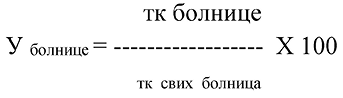 Учинак болнице исказује се бројем са најмање две децимале.Члан 46.Средства по основу ДСГ учинка расподељују се здравственим установама сразмерно оствареном уделу збира тежинских коефицијената здравствене установе у укупном збиру тежинских коефицијената свих здравствених установа у Републици Србији, у посматраном периоду.Ако здравствена установа изврши премештај осигураног лица у другу здравствену установу са којом Републички фонд има закључен уговор о пружању здравствене заштите, здравственој установи која изврши премештај за такве ДСГ случајеве признаје се 50% вредности тежинског коефицијента.Збир тежинских коефицијената здравствене установе се умањује за процентуални износ грешке који је утврђен у записнику контроле Републичког фонда.Члан 47.Списак здравствених установа разврстаних по категоријама у оквиру којих се упоређивањем утврђују показатељи квалитета дат је у Прилогу 3. – Категоризација здравствених установа који је одштампан уз овај правилник и чини његов саставни део.2.1.2. Утврђивање квалитета извршених здравствених услугаЧлан 48.Квалитет извршених здравствених услуга утврђује се на основу података исказаних у електронској фактури за следеће показатеље:1) стопа првих прегледа у амбуланти;2) просечна дужина болничког лечења;3) критеријум за пријем у болницу;4) стопа ДСГ пружених у оквиру дневне болнице;5) стопа пацијената третираних резервним антбиотицима.Сваки остварен резултат показатеља квалитета из става 1. овог члана усклађује се за процентуални износ грешке који је утврђен у записнику контроле Републичког фонда.Члан 49.Стопа првих прегледа у амбуланти у односу на укупан број прегледа (први и контролни) у амбуланти на нивоу здравствене установе у посматраном кварталу у односу на утврђени просек за одговарајућу категорију здравствених установа из Прилога 3. овог правилника израчунава се као количник броја првих прегледа и збира укупног броја прегледа (првих и контролних) помножен са 100.Први преглед је контакт који осигурано лице први пут у току календарске године учини са лекаром у вези са неким обољењем, стањем или повредом.За остварен резултат једнак или већи од утврђеног просека у односу на наведени показатељ здравствена установа остварује 20% средстава за показатеље квалитета.За остварен резултат мањи од утврђеног просека, у односу на утврђени показатељ, здравствена установа не остварује средства по основу показатеља из овог члана.Члан 50.Просечна дужина болничког лечења на нивоу здравствене установе у посматраном периоду у односу на утврђени просек за одговарајућу категорију здравствених установа из Прилога 3. овог правилника израчунава се као укупан број дана болничког лечења подељен са бројем болничких епизода у одређеном временском периоду.За остварен резултат једнак или мањи од утврђеног просека у односу на утврђени показатељ, здравствена установа остварује 20% средстава за показатеље квалитета.За остварен резултат већи од утврђеног просека, у односу на утврђени показатељ, здравствена установа не остварује средства по основу показатеља из овог члана.Члан 51.Критеријуми за пријем у болницу у посматраном периоду у односу на утврђени просек за одговарајућу категорију здравствених установа из Прилога 3. овог правилника израчунавају се као удео критеријума „oстало” из табеле „критеријуми за пријем у болницу” у укупном броју пријема.За остварен резултат једнак или мањи од утврђеног просека, у односу на утврђени показатељ, здравствена установа остварује 20% за показатеља квалитета.За остварени резултат већи од утврђеног просека, у односу на утврђени показатељ, здравствена установа не остварује средства по основу показатеља из овог члана.Члан 52.Стопа ДСГ пружених у оквиру дневне болнице на нивоу здравствене установе у посматраном периоду у односу на утврђени просек за одговарајућу категорију здравствених установа из Прилога 3. овог правилника израчунава се као количник броја пружених ДСГ у оквиру дневне болнице и укупног броја ДСГ пружених у оквиру акутног болничко-стационарног лечења у посматраном периоду, помножен са 100.За утврђивање показатеља квалитета прате се групе дневне болнице за показатељ квалитета.За остварен резултат једнак или већи од утврђеног просека у односу на наведени показатељ, здравствена установа остварује 20% средстава за показатеље квалитета.За остварен резултат мањи од утврђеног просека, у односу на утврђени показатељ, здравствена установа не остварује средства по основу показатеља из овог члана.Члан 53.Стопа пацијената третираних резервним антибиотицима на нивоу здравствене установе у посматраном периоду у односу на утврђени просек за одговарајућу категорију здравствених установа из Прилога 3. овог правилника израчунава се као количник броја пацијената третираних резервним антибиотицима у току акутног болничко-стационарног лечења и укупног броја акутно болничко-стационарно лечених пацијената у посматраном периоду помножен са 100.Листа резервних антибиотика прописује се Листом лекова.За остварен резултат једнак или мањи од утврђеног просека у односу на наведени показатељ, здравствена установа остварује 20% средстава за показатеље квалитета.За остварен резултат већи од утврђеног просека, у односу на утврђени показатељ, установа не остварује средства по основу показатеља из овог члана.Члан 54.Специјалној болници која пружа услуге лечења цереброваскуларних болести квалитет извршених здравствених услуга утврђује се према критеријумима из чл. 49–51. и члана 53. овог правилника.Здравствена установа из става 1. овог члана може да оствари 25% средстава за сваки од показатеља квалитета.Члан 55.Ако се средства варијабилног дела накнаде, која се односе на квалитет пружених здравствених услуга, не искористе у целости за одговарајуће тромесечје, преостали део средстава укључује се у накнаду по основу ДСГ учинка за исто тромесечје.Члан 56.После објављивања резултата ДСГ учинка и показатеља квалитета пренос варијабилног дела накнаде здравственим установама у наредном кварталу усклађује се према објављеним резултатима.2.2. Обезбеђивање накнаде, поред накнаде утврђене предрачуном, за одређене врсте здравствених услугаЧлан 57.Здравственој установи, поред накнаде утврђене Предрачуном средстава здравственим установама на примарном, секундарном и терцијарном нивоу здравствене заштите за 2024. годину и Предрачуном средстава за 2024. годину, здравственим установама на секундарном и терцијарном нивоу здравствене зашите са којима се уговара варијабилни део накнаде (у даљем тексту: Предрачун средстава за 2024. годину), обезбеђују се и средства за одређене врсте здравствених услуга, у складу са овим правилником.Члан 58.Здравственој установи се поред накнаде утврђене Предрачуном средстава за 2024. годину обезбеђују средства у висини стварних утрошака исказаних у фактури за лекове и медицинска средства за пресађивање срца, бубрега, јетре, плућа и костне сржи.Здравственој установи која обавља делатност на терцијарном нивоу здравствене заштите, која пружа здравствене услуге лечења осигураних лица оболелих од фенилкетонурије и гликогенозе поред накнаде утврђене Предрачуном средстава за 2024. годину, обезбеђују се средства у висини стварних трошкова за дијететске производе неопходне у лечењу ове болести.Члан 59.Здравственој установи која обавља здравствену делатност на терцијарном нивоу здравствене заштите, која пружа услуге пресађивања ћелија и ткива, поред накнаде утврђене Предрачуном средстава за 2024. годину, обезбеђује се на основу достављене документације, накнада стварних трошкова набавке и увоза ћелија и ткива, извршене у складу са законом којим се уређује област људских ћелија и ткива.Здравственој установи терцијарног нивоа здравствене заштите која обавља делатност банке репродуктивних ћелија, ткива и ембриона, у складу са законом којим је уређена биомедицински потпомогнута оплодња, поред накнаде утврђене Предрачуном средстава за 2024. годину, обезбеђује се на основу достављене документације, накнада стварних трошкова набавке и увоза репродуктивних ћелија у циљу биомедицински потпомогнуте оплодње, у складу са општим актом којим се уређује садржај и обим права на здравствену заштиту из обавезног здравственог осигурања и о партиципација за 2024. годину.Члан 60.Здравственој установи која обавља здравствену делатност на терцијарном нивоу здравствене заштите, која је специјализована за пружање здравствене заштите деци и којој Предрачуном средстава за 2024. годину нису утврђена средства за материјал за дијализу из општег акта којим су утврђени стандарди материјала за дијализу обезбеђују се средства, поред накнаде утврђене Предрачуном средстава за 2024. годину, за трошкове дијализног материјала и лека за дијализу.Здравственој установи која обавља здравствену делатност на секундарном и терцијарном нивоу здравствене заштите, којој Предрачуном средстава за 2024. годину нису утврђена средства за материјал за дијализу из општег акта којим су утврђени стандарди материјала за дијализу обезбеђују се средства, поред накнаде утврђене Предрачуном средстава за 2024. годину, за трошкове дијализног материјала и лека за дијализу код пружања услуга дијализе осигураним лицима код којих у току лечења дође до акутног отказивања бубрега.Члан 61.Здравственој установи која обавља здравствену делатност на секундарном и терцијарном нивоу здравствене заштите, која пружа услугу хируршке интервенције осигураном лицу оболелом од хемофилије, којој Предрачуном средстава за 2024. годину нису утврђена средства за лекове намењене лечењу хемофилије, обезбеђују се средства, поред накнаде утврђене Предрачуном средстава за 2024. годину, за лекове намењене лечењу хемофилије.Члан 62.Здравственој установи која обавља здравствену делатност на секундарном и терцијарном нивоу здравствене заштите, поред накнаде утврђене Предрачуном средстава за 2024. годину, обезбеђује се накнада за лекове који нису на Листи лекова и за лекове за употребу која није садржана у дозволи за стављање лека у промет (off-label), а који се признају осигураним лицима у складу са општим актом којим се уређује садржај и обим права на здравствену заштиту из обавезног здравственог осигурања и о партиципацији за 2024. годину.Члан 63.Здравственој установи која обавља онколошку здравствену делатност на терцијарном нивоу здравствене заштите, поред накнаде утврђене Предрачуном средстава за 2024. годину, обезбеђује се накнада за покриће трошкова упућивања запослених у другу здравствену установу због пружања услуга зрачне терапије, на основу уговора о пословно-техничкој сарадњи који је закључен између здравствених установа.Трошкови из става 1. овог члана обухватају трошкове смештаја, превоза и теренски додатак, у складу са посебним колективним уговором за област здравства, односно уговором о раду.Члан 64.За здравствене услуге, лекове и медицинска средства из чл. 58–63. овог правилника накнада се обезбеђује на основу достављене фактуре у висини стварних трошкова, у складу са актом о фактурисању који доноси Републички фонд.3. Здравствена установа специјализована за продужену рехабилитацијуЧлан 65.Уговор са здравственом установом специјализованом за продужену рехабилитацију закључује се за пружање услуга специјализоване продужене рехабилитације и болничког лечења са здравственом установом за коју је пружање услуга болничког лечења предвиђено Планом мреже.Филијала може са здравственом установом специјализованом за продужену рехабилитацију да уговори пружање амбулантно-поликлиничких услуга из области физикалне медицине и рехабилитације и услугу нуклеарне медицине применом хибридног система SPECT/CT које се не обезбеђују по врсти, односно обиму у другим здравственим установама на подручју филијале.Поред услуга из става 2. овог члана здравственој установи која нема уговорену накнаду за болничко лечење, накнада за амбулантно-поликлиничке услуге може обухватити и услуге хипербаричне оксигенације које се не обезбеђују по врсти, односно обиму у другим здравственим установама на подручју филијале.Члан 66.Здравственој установи специјализованој за продужену рехабилитацију накнада за стационарну рехабилитацију утврђује се у висини средстава која су за ову намену утврђена Предрачуном средстава здравственим установама специјализованим за продужену рехабилитацију за 2023. годину, која обухватају и средства за реализовани број болесничких дана пратилаца осигураних лица.Усклађивање накнаде из става 1. овог члана врши се на основу анализе фактурисане вредности за реализовани број болесничких дана у оквиру постељног фонда утврђеног Планом мреже.Здравственој установи специјализованој за продужену рехабилитацију накнада за амбулантно-поликлиничке услуге утврђује се у висини средстава која су за ову намену утврђена предрачуном средстава из става 1. овог члана.Накнаде за болничко лечење обезбеђују се на начин и из средстава предвиђених за секундарну здравствену заштиту, а обухватају средства за услуге пружене осигураном лицу за време болничког лечења и амбулантно-поликлиничке услуге по упуту изабраног лекара.Накнаде за плате и трошкове за долазак и одлазак са рада запослених обезбеђују се искључиво за пружање услуга из става 4. овог члана.Усклађивање накнаде из става 3. овог члана врши се у току уговорног периода на основу анализе фактурисане вредности, а накнаде из става 4. овог члана на начин на који се усклађивање врши за установе секундарног и терцијарног нивоа здравствене заштите.Планирана средства за партиципацију утврђују се у висини средстава која су утврђена Предрачуном средстава за 2023. годину.Усклађивање накнаде за партиципацију врши се у току уговорног периода на начин из члана 19. став 2. овог правилника.4. Здравствена установа која обавља делатност јавног здрављаЧлан 67.Здравственој установи која обавља делатност јавног здравља накнада се утврђује за:1) услуге микробиологије, паразитологије и вирусологије (по упуту изабраног лекара, односно интерном упуту здравствене установе);2) послове и задатке из области епидемиологије и у вези са спровођењем обавезне имунизације;3) послове и задатке из области социјалне медицине;4) услуге из области хигијене исхране, односно медицинске нутритивне терапије у којима је исхрана основни и/или саставни део укупне терапије болести.Накнада за услуге, послове и задатке из става 1. овог члана утврђује се у висини средстава која су за ову намену утврђена Предрачуном средства здравственим установама које обављају делатност јавног здравља за 2023. годину.Усклађивање накнаде из става 1. тач. 1) и 4) овог члана, у току уговорног периода, врши се на основу анализе фактурисане вредности, а накнаде за послове и задатке из става 1. тач. 2) и 3) овог члана на основу анализе фактурисане вредности и према мишљењу Института за јавно здравље за све извршене послове и задатке.Здравственој установи која обавља делатност јавног здравља, накнада трошкова за управљање медицинским отпадом утврђује се у висини средстава исказаних у предрачуну из става 2. овог члана.Трошкови управљања медицинским отпадом из става 4. овог члана обухватају:1) утрошену електричну енергију;2) утрошено гориво;3) утрошену воду;4) одношење истретираног медицинског отпада;5) амбалажу за транспорт медицинског отпада.Здравственој установи која обавља делатност јавног здравља са седиштем у Косовској Митровици, за пружање услуга и обављање послова из става 1. овог члана, средства се утврђују сходно критеријумима из чл. 13. и 14. овог правилника, а средства за материјалнe и остале трошкове, енергентe и трошкове лабораторијског материјала на нивоу средстава утврђених за ове намене за 2023. годину и усклађују се у току 2024. године.5. Остале здравствене установе из Плана мрежеЧлан 68.Уговор са здравственом установом која обавља здравствену делатност из области вирусологије, вакцинa и серума, са здравственом установом која обавља делатност трансфузије крви и здравственом установом која, у складу са законом којим се уређује здравствена заштита, врши обавезну обдукцију умрлих лица на терет средстава обавезног здравственог осигурања, закључује филијала за сва осигурана лица, ради обезбеђивања здравствених услуга које нису по врсти и/или обиму уговорене са другим здравственим установама.Уговор са здравственом установом за биоциде и медицинску екологију закључује се за врсту и број услуга из плана рада здравствене установе по ценама појединачних здравствених услуга које се утврђују општим актом Републичког фонда.Члан 69.Накнада за здравствене установе из члана 68. став 1. овог правилника утврђује се за врсту и број услуга из плана рада здравствене установе у висини уговорених средстава за 2023. годину.Здравственој установи која обавља делатност трансфузије крви основане за територију Републике Србије обезбеђује се накада трошкова тестирања јединица крви и компонената крви техником умножавања нуклеинске киселине – НАТ по цени која се утврђује општим актом Републичког фонда.Накнаде из ст. 1. и 2. овог члана усклађују се у току уговорног периода на основу фактурисане вредности.Здравственој установи која обавља делатност трансфузије крви обезбеђују се средства у висини стварних трошкова исказаних у фактури за „претрагу регистра давалаца матичних ћелија хематопоезе са проширеним HLA тестирањем (1. фаза)” и „додатна потврдна тестирања код одабраних давалаца матичних ћелија хематопоезе (2. фаза).”Члан 70.Филијала за Јужнобачки округ закључује са Пастеровим заводом уговор ради пружања здравствених услуга антирабичне заштите из делокруга рада антирабичне станице.Члан 71.Војномедицинској установи која обавља делатност на терцијарном нивоу здравствене заштите, која је делом капацитета укључена у План мреже, накнада се утврђује на начин који је утврђен овим правилником за установе секундарног и терцијарног нивоа здравствене заштите.Усклађивање накнаде из стaва 1. овог члана врши се у току уговорног периода на начин који је утврђен за здравствене установе које обављају здравствену делатност на секундарном и терцијарном нивоу здравствене заштите.IV. УГОВАРАЊЕ СА УСТАНОВОМ СОЦИЈАЛНЕ ЗАШТИТЕЧлан 72.Уговор са установом социјалне заштите закључује филијала ради обезбеђивања здравствене заштите из обавезног здравственог осигурања за осигурана лица која су смештена у установу социјалне заштитe.Члан 73.Установи социјалне заштите утврђује се накнада у укупном износу, на годишњем нивоу, која садржи средства за плате за нормирани медицински кадар, средства за накнаду по основу уговора о радном ангажовању у случајевима када недостатак нормираног медицинског кадра није могуће обезбедити заснивањем радног односа и средства за лекове и санитетски и медицински потрошни материјал.Установи социјалне заштите средства за плате утврђују се сходно члану 13. овог правилника, за број и структуру здравствених радника који пружају услуге из обавезног здравственог осигурања, са стањем 1. децембра 2023. године, највише за број и структуру утврђене нормативом кадра, а средства по основу уговора о радном ангажовању из става 1. овог члана, у висини цене рада одговарајућег профила здравственог радника у складу са важећим прописима.Установи социјалне заштите средства за лекове, санитетски и медицински потрошни материјал утврђују се на нивоу средстава утврђених Предрачуном средстава за установе социјалне заштите за 2023. годину.V. УГОВАРАЊЕ СА ДАВАОЦЕМ ЗДРАВСТВЕНИХ УСЛУГА КОЈИ НИЈЕ У ПЛАНУ МРЕЖЕЧлан 74.Уговор са даваоцем здравствених услуга који није у Плану мреже може се закључити ако је неопходно ангажовање додатних здравствених капацитета ради задовољења потреба осигураних лица за одређеном врстoм здравствених услуга из обавезног здравственог осигурања.У поступку оцене оправданости закључивања уговора, ради обезбеђивања здравствених услуга из става 1. овог члана, Републички фонд прибавља мишљење Института за јавно здравље.Уговор са даваоцем здравствених услуга из става 1. овог члана закључује се применом цена појединачних здравствених услуга које утврђује Републички фонд, плаћањем паушалне накнаде или откупом плана рада даваоца здравствених услуга.Изузетно од ст. 1. и 2. овог члана, на уговор који се закључује са апотеком која није у Плану мреже сходно се примењују одредбе чл. 24–26. и члана 27. став 2. овог правилника.Под апотеком у смислу одредаба овог члана подразумевају се апотекарска установа основана средствима у приватној својини и апотека приватна пракса.Уговор се закључује са филијалом на чијем подручју је седиште апотеке.Уговор са апотеком која има више организационих јединица закључује се само за организационе јединице које су у саставу апотеке у време закључења уговора, односно које су обухваћене понудом за закључење уговора, ако овим правилником није другачије одређено.Aпотека из става 7. овог члана, нема право да после рока за закључење уговора издаје лекове на терет обавезног здравственог осигурања у организационим јединицама које нису биле обухваћене понудом за закључење уговора, као и организационим јединицама које су биле обухваћене понудом за закључење уговора, а које промене адресу која је наведена у понуди и за чији је почетак рада на новој адреси, у складу са законом којим се уређује здравствена заштита, неопходно доношење решења о испуњености услова за обављање апотекарске делатности од стране надлежног фармацетског, односно здравственог инспектора.Организационом јединицом у којој апотека из става 7. овог члана, нема право да издаје лекове на терет обавезног здравственог осигурања сматра се и нова организациона јединица отворена после рока за закључење уговора у којој се издају лекови на рецепт и која је регистрована као ново седиште апотеке.Промена седишта апотекарске установе која у свом саставу осим седишта нема других организационих јединица, као и промена седишта апотеке основане као приватна пракса, не сматра се новом организационом јединицом у којој апотека нема право да издаје лекове на терет обавезног здравственог осигурања у смислу одредбе става 9. овог члана.Ако у току уговорног периода дође до промене форме апотеке основане као приватна пракса и која наставља рад у форми апотекарске установе или статусне промене, на основу којих се обезбеђује, у складу са законом којим се уређује правни положај привредних друштава, континуитет права и обавеза из уговорног односа са Републичким фондом, лекови на рецепт и одређена врста помагала могу се издавати осигураним лицима само у организационим јединицама које су биле обухваћене обавезом издавања лекова у време закључења уговора.Члан 75.Даваоцу здравствених услуга, који није у Плану мреже, накнада за здравствене услуге максилофацијалне хирургије утврђује се по наменама као и за здравствене установе које обављају здравствену делатност на терцијарном нивоу здравствене заштите.Члан 76.Заводу који обавља послове заштите здравља радника (у даљем тексту: Завод) накнада за пружање услуга примарне здравствене заштите осигураним лицима утврђује се према критеријумима утврђеним овим правилником за здравствене установе примарног нивоа здравствене заштите.Накнада за плате и накнада трошкова за долазак и одлазак са рада утврђује се за број и структуру запослених.За пружање дијагностичких услуга и услуга из области стоматолошке здравствене заштите, уговор се закључује применом цена појединачних здравствених услуга које утврђује Републички фонд.На Завод се сходно примењују одредбе члана 21. и чл. 24–28. овог правилника.План рада Завода мора бити усаглашен са планираном накнадом за рад.Усаглашеност плана рада са планираном накнадом за рад утврђује филијала уз претходно мишљење Института за јавно здравље.Члан 77.Даваоцу здравствених услуга – образовној установи, којој је министарство надлежно за послове здравља утврдило испуњеност услова за обављање здравствене делатности у здравственој станици, утврђује се укупна накнада за примарну и стоматолошку здравствену заштиту у висини уговорене накнаде за 2023. годину.Усклађивање накнаде из става 1. овог члана врши се у току уговорног периода на основу анализе фактурисане вредности.VI. УГОВАРАЊЕ РАДИ ОБЕЗБЕЂИВАЊА ЦЕНТРАЛИЗОВАНОГ СНАБДЕВАЊА ЗДРАВСТВЕНИХ УСТАНОВА ВАКЦИНАМА И ИМУНОБИОЛОШКИМ ПРЕПАРАТИМАЧлан 78.Ради спровођења обједињеног плана имунизације, Републички фонд и Институт за јавно здравље закључују уговор о централизованом снабдевању здравствених установа из Плана мреже вакцинама и имунобиолошким препаратима (осим за антирабичну заштиту).Члан 79.Републички фонд закључује са Пастеровим заводом уговор ради спровођења континуиране набавке и дистрибуције вакцина против беснила и хуманог антирабичног имуноглобулина (серума) здравственим установама – антирабичним станицама на подручју Републике Србије.Набавку вакцина и серума из става 1. овог члана, здравствена установа спроводи у складу са законом којим се уређују јавне набавке.VII. УГОВАРАЊЕ РАДИ СНАБДЕВАЊА ОСИГУРАНИХ ЛИЦА МЕДИЦИНСКО-ТЕХНИЧКИМ ПОМАГАЛИМАЧлан 80.Републички фонд обезбеђује снабдевање осигураних лица медицинско-техничким помагалима, која су утврђена општим актом којим се уређује право на медицинско-техничка помагала која се обезбеђују из средстава обавезног здравственог осигурања.Снабдевање осигураних лица медицинско-техничким помагалима обезбеђује се закључивањем уговора између Републичког фонда и испоручиоца медицинско-техничких помагала.Републички фонд закључује уговор из става 2. овог члана прихватањем понуде достављене од стране испоручиоца на основу јавног позива који се објављује на интернет страници Републичког фонда.Право на закључивање уговора има испоручилац медицинско-техничких помагала који испуњава услове да се бави производњом, односно прометом на мало медицинских средстава ради издавања медицинско-техничких помагала за личне потребе осигураних лица.Испуњеност услова из става 4. овог члана доказује се:1) решењем Агенције за привредне регистре о регистрацији испоручиоца као привредног субјекта;2) решењем министарства надлежног за послове здравља да испоручилац може да се бави производњом, односно прометом на мало медицинских средстава одређене класе и категорије;3) решењем Агенције за лекове и медицинска средства Србије за упис помагала у Регистар медицинских средстава за свако помагало које се налази у понуди за закључење уговора и за које је прописан упис у регистар медицинских средстава осим за помагала за које није прописана обавеза регистрације у смислу члана 2. став 6. општег акта о помагалима;4) уговором о пословно-техничкој сарадњи са добављачем од кога испоручилац врши набавку медицинског средства које је предмет понуде и који има дозволу министарства надлежног за послове здравља за производњу, односно промет медицинског средства.Јавним позивом из става 3. овог члана ближе се уређује садржина понуде, достављање понуде, рок у коме се доставља понуда и друга питања од значаја за закључивање уговора.Уговори из става 2. овог члана закључују се за период од једне календарске године.Највиши износи накнада трошкова за медицинско-техничка помагала која се издају на терет средстава обавезног здравственог осигурања утврђују се општим актом Републичког фонда, у складу са законом.Испоручиоцем медицинско-техничких помагала у смислу одредаба овог члана не сматрају се апотеке и здравствене установе које врше снабдевање осигураних лица одређеном врстом медицинско-техничких помагала, а које здравствену делатност обављају на основу закона и са којима Републички фонд закључује уговор о пружању здравствене заштите из обавезног здравственог осигурања.Изузетно од одредаба ст. 2-9. овог члана уговор о снабдевању осигураних лица одређеном врстом медицинско-техничких помагала може се закључити у складу са прописима којимa се уређују јавне набавке.VIII. КОНТРОЛА ИЗВРШАВАЊА УГОВОРНИХ ОБАВЕЗАЧлан 81.Контрола извршавања уговорних обавеза врши се у складу са законом којим се уређује здравствено осигурање.IX. ФАКТУРИСАЊЕ, НАЧИН ПЛАЋАЊА ЗДРАВСТВЕНИХ УСЛУГА, ИЗВРШЕЊЕ ПЛАНА РАДА ДАВАОЦА ЗДРАВСТВЕНИХ УСЛУГА И КОНАЧАН ОБРАЧУН НАКНАДЕ1. Фактурисање и начин плаћања здравствених услугаЧлан 82.Уговором са даваоцем здравствених услуга, утврђује се плаћање накнада по наменама, у паушалном износу, по појединачним ценама здравствених услуга, откупом плана рада, по ДСГ учинку и показатељима квалитета или на други начин одређен уговором.Члан 83.Давалац здравствених услуга доставља фактуру за пружене здравствене услуге на начин и по динамици који су у складу са актом о фактурисању који доноси Републички фонд.Давалац здравствених услуга, коме се Предрачуном средстава за 2024. годину утврђује накнада за лекове, фактурисање лекова набављених у поступку централизоване јавне набавке врши на начин утврђен у члану 24. овог правилника.Члан 84.Давалац здравствених услуга, доставља Републичком фонду документацију о пруженим здравственим услугама, појединачно за свако осигурано лице код којег је наступила болест, повреда или смрт, неспровођењем мера безбедности и заштите здравља на раду (повреда на раду или професионална болест) и другим случајевима који су предвиђени законом којим се уређује здравствено осигурање као основ за покретање поступка за накнаду штете Републичком фонду.Члан 85.Давалац здравствених услуга наплаћује од осигураног лица прописани износ учешћа осигураних лица у трошковима здравствене заштите, у складу са општим актом којим се уређује партиципација.Средства остварена на начин из става 1. овог члана, у здравственим установама из Плана мреже са којима се уговара накнада за материјалне и остале трошкове користе се за ту намену.Члан 86.У току уговорног периода Републички фонд може даваоцу здравствених услуга из Плана мреже у зависности од динамике остваривања прихода, обезбедити средства путем аванса, највише до износа 1/12 уговорене накнаде за намену за коју се захтева аванс, осим за намене за које је уговорен варијабилни део за које се средства обезбеђују у складу са чланом 42. овог правилника.Оправданост захтева из става 1. овог члана претходно цени филијала са којом је давалац здравствених услуга закључио уговор.Изузетно, даваоцу здравствених услуга из Плана мреже са којим је уговорено плаћање по појединачним ценама здравствених услуга, у случају обављања делатности под посебним околностима, у току уговорног периода Републички фонд може обезбедити средства путем аванса у висини 1/12 вредности уговора.Члан 87.Републички фонд може у току уговорног периода даваоцу здравствених услуга из Плана мреже, у зависности од динамике остваривања прихода, да обезбеди средства путем аванса за намене из члана 59. овог правилника, по захтеву даваоца здравствених услуга.Правдање одобрених средстава авансом врши се достављањем фактуре по осигураном лицу, у складу са актом о фактурисању који доноси Републички фонд.У случају да се, по испостављању фактуре, не изврши правдање средстава пренетих авансом у целини, давалац здравствених услуга из Плана мреже одмах врши повраћај средстава Републичком фонду.Члан 88.Давалац здравствених услуга из Плана мреже је у обавези да пренета средства за уговорену намену користи наменски према накнадама утврђеним уговором.Давалац здравствених услуга из Плана мреже из пренетих средства за одређену уговорену намену измирује обавезе према свим повериоцима, у року доспећа, односно у валути плаћања у складу са законом којим се уређују рокови измирења новчаних обавеза у комерцијалним трансакцијама.Републички фонд врши директно плаћање у складу са актима Владе и инструкцијом којом се уређује ефикасније управљање системом финансирања здравствене заштите и контроле трошкова лечења осигураних лица Републичког фонда.Накнада која се обезбеђује здравственим установама за лекове и медицинска средства у смислу члана 58. став 1. и за лекове за употребу која није садржана у дозволи за стављање лека у промет (off-label) у смислу члана 62. овог правилника, измирује се делом у износу извршених директних плаћања од стране Републичког фонда из накнада за лекове и медицинска средства које су утврђене Предрачуном средстава за 2024. годину.2. Извршење плана рада здравствене установе из Плана мрежеЧлан 89.Мишљење о извршењу плана рада здравствене установе за сваки квартал и по истеку године даје здравствена установа која обавља делатност јавног здравља и доставља филијали и здравственој установи.Оцену извршења плана рада здравствене установе по истеку године даје филијала на основу мишљења из става 1. овог члана.Оцену о извршењу плана рада Института за јавно здравље и Пастеровог завода за период јануар-децембар 2024. године, даје Републички фонд.3. Обрачун припадајуће накнаде здравственој установи из Плана мрежеЧлан 90.Обрачун припадајуће накнаде по закљученом уговору врши Републички фонд, односно филијала која је закључила уговор са здравственом установом.Обрачун припадајуће накнаде из става 1. овог члана врши се за шест месеци и по коначном обрачуну, на основу:1) извршених и фактурисаних здравствених услуга, издатих лекова на рецепт, помагала и осталих преузетих обавеза;2) остваривања финансијског плана за годину за коју су закључени уговори;3) извештаја о контроли извршавања уговорних обавеза.За период јануар-март и јануар-септембар врши се записничко усаглашавање књиговодствених евиденција.Обрачун припадајуће накнаде из варијабилног дела накнаде здравственим установама секундарног и терцијарног нивоа здравствене заштите врши се у складу са чл. 42–55. овог правилника.Члан 91.Здравственој установи умањује се уговорена накнада за износ уговорене партиципације, односно за учешће осигураних лица у трошковима здравствене заштите.Уговорена накнада за материјалне трошкове умањује се здравственој установи за све износе рефундираних средстава осигураним лицима од стране филијале које су извршене због неосноване наплате здравствених услуга од стране здравствене установе.У случају неопходне набавке дефицитарног лека од стране осигураног лица у току стационарног или амбулантног лечења, рефундацију средстава осигураном лицу врши матична филијала без умањивања накнаде здравственој установи.Здравственој установи умањује се уговорена и призната накнада за материјалне трошкове за све износе рефундираних средстава осигураним лицима од стране филијале због неизвршавања уговорених услуга од стране здравствене установе у року који је утврђен за пружање здравствених услуга, а што је имало за последицу плаћање осигураног лица здравствене услуге другом даваоцу здравствених услуга.Здравственој установи код које се плаћање врши по појединачној цени здравствене услуге, у случајевима из ст. 2. и 4. овог члана, који за последицу имају рефундацију средстава осигураним лицима од стране филијале, укупна уговорена и призната накнада умањује се у висини рефундираних средстава.На основу спроведене контроле извршавања уговорних обавеза за 2023. годину, у складу са законом којим се уређује здравствено осигурање, уговорена, односно призната накнада здравственој установи умањује се из наменских средстава опредељених за исту намену код које је у поступку контроле утврђена неправилност за текућу годину.4. Коначан обрачун трошкова за 2024. годину са здравственом установом из Плана мрежеЧлан 92.Укупна накнада здравственој установи обухвата накнаду утврђену Предрачуном средстава за 2024. годину и накнаду која се обезбеђује поред средстава утврђених предрачуном, у складу са одредбама овог правилника.Здравственој установи којој је накнада утврђена Предрачуном средстава за 2024. годину, коначним обрачуном, осим за стоматолошку делатност, признаје се укупна накнада и то за:1) плате и накнаде плата – у висини обрачунатих средстава за ову намену за запослене у складу са чланом 13. овог правилника, са припадајућим порезима и доприносима, у складу са важећим прописима;2) трошкове превоза за долазак и одлазак са рада запослених – у висини обрачунатих средстава за превоз са обрачунатим порезима за запослене који користе превоз за долазак и одлазак са рада;3) исхрану болесника – у висини вредности обрачунских расхода исказаних у примљеним фактурама за 2024. годину у здравственој установи за осигурана лица, највише у висини уговорених средстава за ову намену, a код здравствених установа код којих обрачунски расход прелази висину уговорене накнаде, уз захтев здравствене установе и детаљно образложење са позитивним мишљењем филијале, признавање накнаде по коначном обрачуну врши се у висини обрачунског расхода;4) трошкове енергената – у висини контролисаних вредности које се односе на капацитете здравствене установе намењене пружању уговорене здравствене заштите, а исказаних у примљеним фактурама за 2024. годину у здравственој установи и умањених за наплаћене рефакције, највише у висини уговорених средстава за ове намене; 5) накнада за материјалне и остале трошкове признаје се:(1) у висини вредности обрачунских расхода без отпремнина, јубиларних награда и других примања из члана 17. овог правилника, умањених за партиципацију исказану у фактури и за износ рефундација трошкова наплаћених здравствених услуга, који се извршавају у функцији пружања осигураним лицима услуга из плана рада,(2) накнада за материјалне и остале трошкове утврђена на начин из ове тачке највише до висине уговорених средстава без отпремнина, јубиларних награда и других примања из члана 17. овог правилника, умањених за уговорени износ партиципације,(3) средства за отпремнине, јубиларне награде и друга примања из члана 17. овог правилника – у висини обрачунатих средстава здравствене установе;6) лекове у здравственој установи – у висини вредности утрошака исказаних у фактурама здравствене установе, не већих од висине вредности стварних утрошака исказаних у материјалном књиговодству здравствене установе. Изузетно, специјалној болници за плућне болести која у лечењу осигураних лица користи антитуберкулотике друге линије, накнада за антитуберкулотике признаје се у висини вредности исказаних у фактурама за испоручене антитуберкулотике друге линије здравственој установи, према документованим испорукама у прилогу фактуре;7) санитетски и медицински потрошни материјал:(1) здравственој установи примарног нивоа здравствене заштите у висини вредности утрошака исказаних у фактури здравствене установе, не већих од висине вредности стварних утрошака исказаних у материјалном књиговодству здравствене установе, а највише до висине уговорене накнаде,(2) здравственој установи секундарног и терцијарног нивоа здравствене заштите – у висини вредности утрошака исказаних у фактури здравствене установе, не већих од висине вредности стварних утрошака исказаних у материјалном књиговодству здравствене установе, а највише до висине уговорене накнаде и то за:– санитетски и медицински потрошни материјал који се набавља у поступку централизоване јавне набавке, у висини вредности утрошака исказаних у фактури здравствене установе, не већих од висине вредности стварних утрошака исказаних у материјалном књиговодству здравствене установе,– санитетски и медицински потрошни материјал који набављају здравствене установе, у висини вредности утрошака исказаних у фактури здравствене установе, не већих од висине вредности стварних утрошака исказаних у материјалном књиговодству здравствене установе, а највише до висине уговорене накнаде, тако да ти утрошци у збиру са утрошцима санитетског и медицинског потрошног материјала набављеног у поступку централизоване јавне набавке не прелазe износ средстава која су укупно опредељена на позицији санитетски и медицински потрошни материјал;8) крв и лабилне продукте од крви – у висини вредности утрошака исказаних у фактурама здравствене установе, а највише до стварног утрошка исказаног у материјалном књиговодству здравствене установе;9) имплантате у ортопедији – ендопротезе, остали уградни материјал у ортопедији, уградни материјал у кардиохирургији, стентове, pacemakere и електроде, графтове, остали уградни материјал – у висини вредности утрошака исказаних у фактурама здравствене установе, а највише до стварног утрошка исказаног у материјалном књиговодству здравствене установе;10) цитостатике са Листе лекова и лекове за хемофилију, лекове са Листе Ц за које Републички фонд спроводи поступак јавне набавке – у висини утрошака исказаних у фактурама здравствених установа, а највише до стварног утрошка исказаног у материјалном књиговодству здравствене установе;11) дијализни материјал из општег акта Републичког фонда којим су утврђени стандарди материјала за дијализу – у висини утрошака исказаних у фактури, а највише до стварног утрошка исказаног у материјалном књиговодству здравствене установе;12) средства за лекове, медицинска средства и средства за остале намене која су здравственој установи овим правилником утврђена поред накнаде одређене Предрачуном средстава за 2024. годину – у висини вредности испостављених фактура по осигураном лицу, а највише до стварног утрошка исказаног у материјалном књиговодству здравствене установе.Податке из става 2. тач. 1)–5) и тачке 7) овог члана здравствена установа доставља на прописаним обрасцима потписаним и овереним од стране одговорних лица у здравственој установи.Здравственим установама, са којима се уговара варијабилни део накнаде за санитетски и медицински потрошни материјал, материјалне и остале трошкове и енергенте признају се у складу са ставом 2. тач. 4), 5) и 7) овог члана умањене за износ средстава које је здравствена установа распоредила за ове намене у оквиру оствареног ДСГ учинка и показатеља квалитета, а највише до висине уговорених средстава за 2024. годину.Здравственим установама, са којима се уговара варијабилни део накнаде, накнада за лекове у здравственој установи признаје се у складу са ставом 2. тачка 6) овог члана умањене за износ средстава које је здравствена установа распоредила за ову намену у оквиру оствареног ДСГ учинка и показатеља квалитета.Варијабилни део накнаде, по коначном обрачуну за 2024. годину, признаје се у зависности од ДСГ учинка и показатеља квалитета.Ако су обрачунски расход, фактурисана вредност или стварни утрошак исказан у материјалном књиговодству здравствене установе, за намене из става 2. тач. 4), 5) и 7) овог члана и ст. 4 и 6. овог члана, изнад уговорене накнаде, признаје се сразмерни износ до нивоа обрачунских расхода, фактурисане вредности или стварног утрошка исказаног у материјалном књиговодству здравствене установе, а највише до укупних предрачунских средстава за ове намене која су уговорена на примарном, секундарном и терцијарном нивоу здравствене заштите.Члан 93.Апотеци се коначним обрачуном признаје укупна накнада у висини фактурисане вредности.Набавна вредност лекова и помагала умањује се за износе свих попуста, исказаних у фактури добављача.Члан 94.Коначним обрачуном дому здравља признаје се укупна накнада за стоматолошке услуге за 2024. годину и то:1) плате и накнаде плата за запослене – у складу са чланом 92. став 2. тачка 1) овог правилника;2) трошкови превоза за долазак и одлазак са рада запослених – у складу са чланом 92. став 2. тачка 2) овог правилника;3) остали директни и индиректни трошкови – највише до висине уговорене накнаде за ову намену која је претходно умањена за уговорени износ партиципације и за рефундације (без oтпремнина, јубиларних награда и других примања из члана 17. овог правилника), и то за:(1) лекове у висини утрошака за осигурана лица за ове намене исказаних у материјалном књиговодству здравствене установе, а санитетски и медицински потрошни материјал у висини утрошака за осигурана лица за ове намене исказаних у материјалном књиговодству здравствене установе,(2) материјалне и остале трошкове – у висини вредности обрачунских расхода здравствене установе за 2024. годину насталих у лечењу осигураних лица, умањених за партиципацију исказану у фактури и за износ рефундација, а највише до висине преосталог дела умањене уговорене накнаде за остале директне и индиректне трошкове. Отпремнине, јубиларне награде и друга примања из члана 17. овог правилника признају се за запослене у стоматолошкој здравственој заштити у висини обрачунатих средстава здравствене установе.Здравственој установи из члана 23. став 1. овог правилника, коначним обрачуном за 2024. годину, накнада се признаје у складу са ставом 1. овог члана, а средства за енергенте признају се у складу са чланом 92. став 2. тачка 4) овог правилника.Здравственој установи из члана 23. став 4. овог правилника, коначним обрачуном за 2024. годину, накнада се признаје у складу са ставом 1. овог члана.Здравственој установи из члана 23. став 2. овог правилника, средства за стоматолошке услуге признају се у висини фактурисане вредности за 2024. годину.На здравствене установе из овог члана сходно се примењује члан 92. став 3. овог правилника.Члан 95.Здравственој установи из члана 68. и члана 70. овог правилника уговорена накнада за 2024. годину признаје се у висини испостављених фактура за пружене здравствене услуге осигураним лицима, умањених за фактурисану партиципацију.Здравственој установи која обавља делатност трансфузије крви здравствене услуге „претрага регистра давалаца матичних ћелија хематопоезе са проширеним ХЛА тестирањем (1. фаза)” и „додатна потврдна тестирања код одабраних давалаца матичних ћелија хематопоезе (2. фаза)” признају се у висини вредности испостављених фактура.Члан 96.Здравственој установи специјализованој за продужену рехабилитацију, накнада за стационарну рехабилитацију признаје се у висини вредности испостављених фактура по осигураном лицу за ове намене за реализовани број болесничких дана у оквиру постељног фонда утврђеног Планом мреже умањених за фактурисану партиципацију.Поред накнаде из става 1. овог члана здравственој установи специјализованој за продужену рехабилитацију признају се и средства за реализовани број болесничких дана пратилаца осигураних лица.Накнада за амбулантно-поликлиничке услуге признаје се у висини вредности испостављених фактура, највише до уговореног износа средстава.Здравственој установи специјализованој за продужену рехабилитацију, накнада за болничко лечење признаје се у складу са чланом 92. овог правилника.Члан 97.Здравственој установи која обавља делатност јавног здравља услуге микробиологије признају се у висини фактурисане вредности умањених за фактурисану партиципацију.За услуге епидемиологије и социјалне медицине признаје се вредност извршених послова и задатака на основу оцене о испуњености плана рада здравствене установе по врсти послова и задатака, највише до висине уговорене накнаде.Фактурисана вредност за пружене услуге из области хигијене исхране, односно медицинске нутритивне терапије у којима је исхрана основни и/или саставни део укупне терапије болести признаје се до висине уговорене накнаде за ове намене.Накнада за трошкове управљања медицинским отпадом, признаје се у висини исказаних стварних трошкова за ту намену од стране здравствене установе, највише до висине уговорене накнаде за трошкове управљања медицинским отпадом.Здравственој установи из члана 67. став 6. признају се средства за плате и накнаде плата и трошкови превоза за долазак и одлазак са рада запослених у складу са чланом 92. став 2. тач. 1) и 2) овог правилника, средства за материјалне и остале трошкове и средства за енергенте у висини обрачунских расхода, а средства за лабораторијски материјал у висини утрошка за осигурана лица највише до висине уговорене накнаде.Члан 98.Институту за јавно здравље и Пастеровом заводу накнада за вакцине и серуме признаје се у висини вредности исказаних у фактурама за испоручене вакцине здравственим установама, према документованим испорукама у прилогу фактуре, у складу са уговором закљученим са овим здравственим установама.Члан 99.Војномедицинској установи која обавља делатност на терцијарном нивоу здравствене заштите накнаде за плате и накнаде плата и трошкова за долазак и одлазак са рада признају се највише до висине уговорених средстава, а остале уговорене накнаде у складу са чланом 92. овог правилника.Члан 100.Установи социјалне заштите признаје се накнада у висини испостављених фактура, највише до нивоа уговорених средстава за 2024. годину.Члан 101.Заводу за хитну медицинску помоћ накнада за плате и накнаде плата, накнада трошкова превоза за долазак и одлазак са рада, накнада за индиректне трошкове (енергенти, материјални и остали трошкови), признају се на начин утврђен чланом 92. став 2. тач. 1), 2), 4) и 5) овог правилника.Заводу за хитну медицинску помоћ накнада за лекове и медицинска средства признају се у висини утрошака исказаних у материјалном књиговодству здравствене установе.На здравствену установу из става 1. овог члана сходно се примењује члан 92. став 3. овог правилника.Члан 102.Коначан обрачун накнаде са здравственом установом спроводи филијала у оквиру рока за израду завршног рачуна здравствене установе.Здравствена установа може да изјави приговор филијали наредног дана од дана достављања коначног обрачуна, ако коначан обрачун није спроведен у складу са одредбама овог правилника.Филијала и здравствена установа су у обавези да потпишу коначан обрачун о признатој накнади, ако је коначан обрачун спроведен у складу са одредбама овог правилника.О приговору из става 2. овог члана одлучује Републички фонд по хитном поступку и о коначном предлогу обавештава здравствену установу.Обострано потписан коначан обрачун који је саставила филијала са здравственом установом, у складу са актима Републичког фонда и закљученим уговором је коначни обрачун за филијалу и за здравствену установу.Коначним обрачуном утврђује се коначна накнада здравственој установи по закљученом уговору која је основ за исказивање књижног одобрења, односно књижног задужења у складу са законом којим је уређен систем електронског фактурисања, у циљу спровођење књиговодствене евиденције у филијали и здравственој установи.5. Обрачун припадајуће накнаде даваоцу здравствених услуга који није у Плану мрежеЧлан 103.Даваоцу здравствених услуга који није у Плану мреже, припадајућа уговорена накнада признаје се у висини испостављених фактура за пружене услуге осигураним лицима, до висине уговора.Даваоцима здравствених услуга из чл. 75. и 76. овог правилника, припадајуће уговорене накнаде по наменама признају се у складу са чл. 92–94. овог правилника.Даваоцу здравствених услуга из члана 77. овог правилника признаје се накнада посебно за примарну здравствену заштиту, а посебно за стоматолошку здравствену заштиту, у висини испостављених фактура.Са испоручиоцима добара и другим даваоцима здравствених услуга спроводи се записничко усаглашавање књиговодствене евиденције за 2024. годину.X. ИЗМЕНЕ УГОВОРАЧлан 104.Поред случајева из чл. 20. и 41. овог правилника, уговорне стране имају право да покрену иницијативу за измену закљученог уговора.Иницијативу за измену уговорене накнаде по наменама давалац здравствених услуга може да покрене након испостављања фактура за први, други и трећи квартал уговорног периода, а изузетно и после испостављања фактура за одређени квартал уз образложење здравствене установе и мишљење надлежне филијале.Давалац здравствених услуга иницијативу за измену уговорене накнаде након периода из става 2. овог члана може поднети до 15. новембра 2024. године, уз уважавање буџетског календара и рокова за доношење општих аката којим се утврђују елементи за уговарање здравствене заштите за наредну годину.Ако поступак за измену уговора покреће давалац здравствених услуга, образложену иницијативу доставља филијали са којом је закључио уговор.Давалац здравствених услуга, подносилац иницијативе за измену уговора, захтев заснива на критеријумима дефинисаним овим правилником, стварним потребама и реалним плановима, које правда фактурама, прокњиженим обрачунским расходима и утрошцима исказаним у веродостојној документацији.Филијала иницијативу даваоца здравствених услуга за измену уговора доставља Дирекцији Републичког фонда са образложеним мишљењем и анализом.Републички фонд, односно филијала може покренути иницијативу за измену уговора која је заснована на критеријумима из овог правилника, анализама и релевантној документацији.У случају прихватања иницијативе за измену уговора са даваоцем здравствених услуга закључује се анекс уговора и по потреби врши одговарајућа измена у плану рада, односно понуди која садржи врсту и обим здравствених услуга.У току уговорног периода, давалац здравствених услуга са којим се уговарају накнаде по наменама, може покренути иницијативу за закључење анекса уговора којим се врши пренамена на начин да се увећање једне накнаде врши у износу појединачног умањења друге накнаде или збира умањења других накнада.Изузетно филијала може да предложи увећање накнаде по одређеној намени ако на основу анализе фактурисане вредности, утрошака или обрачунских расхода утврди да је иницијатива даваоца здравствених услуга са којим се уговарају накнаде по наменама оправдана, односно да није могућа пренамена из става 9. овог члана.Ако здравствена установа не испуњава обавезу из члана 11. став 2. овог правилника, односно ако не доставља исправне податке о залихама, набавкама и утрошцима лекова и медицинских средстава, у складу са инструкцијом којом се уређује ефикасније управљање системом финансирања здравствене заштите и контроле трошкова лечења осигураних лица Републичког фонда, Републички фонд неће закључивати анексе уговора ради увећања накнада за наведене намене.У случају неприхватања иницијативе за измену уговора, Републички фонд, односно филијала је у обавези да даваоца здравствених услуга обавести о разлозима неприхватања.XI. ПРЕЛАЗНЕ И ЗАВРШНЕ ОДРЕДБЕЧлан 105.За здравствене установе у јавној својини које се у току 2024. године, услед статусних промена, (укидање, спајање, подела) конституишу као нови субјекти уписом у регистар код надлежног органа, накнада се утврђује на основу критеријума из овог правилника, према типу здравствене установе.Висину накнаде, као основ за закључивање уговора са здравственим установама из става 1. овог члана, утврђује филијала по спроведеном обрачуну за период за који се уговара здравствена заштита до висине средстава која су пре статусне промене здравственој установи утврђена предрачуном средстава по наменама.Филијала закључује са новим субјектом уговор, на основу кога се врши измена у предрачуну средстава.Члан 106.Са даваоцем здравствених услугa, који није у Плану мреже, са којим је у 2023. години закључен уговор ради пружања здравствених услуга лечења неплодности поступцима биомедицински потпомогнутог оплођења (у даљем тексту: БМПО) и услуга хипербаричне оксигенације, а који не закључи уговор за 2024. годину, Републички фонд може да закључи анекс уговора о продужењу важења уговора из 2023. године до завршетка лечења осигураних лица чије је лечење започело у 2023. години.Под започетим лечењем БМПО у смислу става 1. овог члана подразумева се фаза лечења у којој је заказан први консултативни преглед код даваоца здравствених услуга БМПО на основу списка осигураних лица-жена који утврђује Републички фонд.Анекс уговора о продужењу важења уговора закључује се по истим ценама које су за здравствене услуге из става 1. овог члана уговорене за 2023. годину.Члан 107.Ради обезбеђивања континуитета у снабдевању осигураних лица лековима, медицинско-техничким помагалима, пружања услуга БМПО, пружања услуга хипербаричне оксигенације, апотека, испоручилац медицинско-техничких помагала, давалац здравствених услуга БМПО и давалац здравствених услуга хипербаричне оксигенације, који нису у Плану мреже, могу од 1. јануара 2024. године да издају лекове, издају медицинско-техничка помагала, пружају услуге БМПО и услуге хипербаричне оксигенације до закључења уговора за 2024. годину, под условима утврђеним уговором који је важио за 2023. годину, ако ти услови нису у супротности са одредбама овог правилника и ако испуњавају следеће услове:1) да су били у уговорном односу са Републичким фондом у 2023. години;2) да је уговор из тачке 1) овог става био важећи на дан 31. децембра 2023. године;3) да намеравају да закључе уговор са Републичким фондом за 2024. годину.Ако даваоци здравствених услуга који су пружали здравствене услуге из става 1. овог члана, не закључе уговор за 2024. годину, а природа лечења то захтева, сходно се примењују одредбе члана 106. овог правилника.Члан 108.На основу одредаба овог правилника уговори се закључују до 31. јaнуара 2024. године, ако овим правилником није другачије одређено.Уговори којим се осигураним лицима обезбеђују здравствене услуге из члана 74. став 1. овог правилика, као и уговори са апотекама, које на основу јавно-приватног партнерства, односно закупа организационих јединица апотеке у јавној својини, од стране апотеке у приватној својини, којим се обезбеђује доступност фармацеутске здравствене заштите осигураним лицима, могу се закључити у току календарске године.У току календарске године могу се закључити уговори са здравственим установама у јавној својини које се конституишу уписом у регистар код надлежог органа на основу статусних промена из члана 105. овог правилника.Члан 109.Овај правилник ступа на снагу 1. јануара 2024. године.Број 000488139 2023 11900 003 000 000 001У Београду, 28. децембра 2023. годинеМинистар,проф. др Даница Грујичић, с.р.Прилог 1.Прилог 2.СПИСАК ДСГ СА ТЕЖИНСКИМ КОЕФИЦИЈЕНТИМАКорективни фактор за *педијатријске случајеве – 100% корективни фактор не мења вредност коефицијента.* педијатријски – пацијенти до 18 година старостиПрилог 3.Категоризација здравствених установаКатегорије установа секундарне и терцијарне здравствене заштите са акутним болничко-стационарним лечењем утврђују се у односу на област рада, ниво здравствене заштите, врсту здравствене установе, односно величину организационе јединице здравствене установе и то:I Опште болнице 1:1. Општа болница Прокупље2. Општа болница Пирот3. Општа болница Бор4. Општа болница „Стефан Високи” Смедеревска Паланка5. Општа болница Вршац6. Општа болница Кикинда7. Општа болница Врбас8. Општа болница Јагодина9. Општа болница Сента10. Општа болница Неготин (Здравствени центар Неготин)11. Општа болница Параћин12. Општа болница Пријепоље (Здравствени центар Ужице)13. Општа болница Горњи Милановац14. Општа болница Сурдулица (Здравствени центар Сурдулица)15. Општа болница Аранђеловац (Здравствени центар Аранђеловац)16. Општа болница Петровац17. Општа болница Алексинац18. Општа болница Кладово (Здравствени центар Кладово)19. Општа болница Књажевац (Здравствени центар Књажевац)20. Општа болница Прибој (Здравствени центар Ужице)21. Општа болница МајданпекII Опште болнице 2:1. Здравствени центар Ужице2. Општа болница Ужице (Здравствени центар Ужице)3. Општа болница Лесковац4. Општа болница Сомбор5. Општа болница Суботица6. Општа болница Панчево7. Општа болница Ваљево (Здравствени центар Ваљево)8. Општа болница Зрењанин9. Општа болница Крушевац10.Општа болница Краљево11.Општа болница Шабац12.Општа болница Врање (Здравствени центар Врање)13.Општа болница Пожаревац14.Општа болница Чачак15.Општа болница Сремска Митровица16.Општа болница Ћуприја17.Општа болница Лозница (Здравствени центар Лозница)18.Општа болница Зајечар (Здравствени центар Зајечар)19.Општа болница Нови Пазар20.Општа болница СмедеревоIII Клинички центри и Клиничко-болнички центри1. Универзитетски клинички центар Србије2. Универзитетски клинички центар Ниш3. Kлинички центар Војводине4. Универзитетски клинички центар Крагујевац5. Клиничко-болнички центар „Звездара”6. Клиничко-болнички центар „Земун”7. Клиничко-болнички центар „др Драгиша Мишовић – Дедиње”8. Клиничко-болнички центар „Бежанијска коса”9. Специјална болница за цереброваскуларне болести „Свети Сава”IV Институти за кардиоваскуларне болести1. Институт за кардиоваскуларне болести „Дедиње”2. Институт за кардиоваскуларне болести Војводине, Сремска Каменица3. Клиника за кардиохирургију (Клинички центар Србије)V Институти за онкологију и радиологију1. Институт за онкологију и радиологију Србије2. Институт за онкологију Војводине, Сремска КаменицаVI Институти за здравствену заштиту деце и омладине1. Институт за здравствену заштиту мајке и детета Србије „др Вукан Чупић”2. Универзитетска дечја клиника3. Институт за здравствену заштиту деце и омладине Војводине, Нови СадVII Институти и клинике за ортопедију1. Институт за ортопедију „Бањица”2. Клиника за ортопедску хирургију и трауматологију (Клинички центар Србије)3. Клиника за ортопедију и трауматологију (Клинички ценар Крагујевац)4. Клиника за ортопедију (Клинички центар Ниш)5. Клиника за ортопедску хирургију и трауматологију (Клинички центар Војводине)VIII Клинике за гинекологију и акушерство1. Гинеколошко-акушерска клиника „Народни фронт”2. Клиника за гинекологију и акушерство (КЦС)3. Клиника за гинекологију и акушерство (КЦК)4. Клиника за гинекологију и акушерство (КЦН)5. Клиника за гинекологију и акушерство (КЦВ)IX Институти и клинике за плућне болести1. Институт за плућне болести Војводине Сремска Каменица2. Клиника за грудну хирургију и Клиника за плућне болести (КЦС)3. Клиника за грудну хирургију и Клиника за плућне болести (КЦН)Категорије здравствених установа чине оквир за утврђивање појединачних вредности показатеља квалитета пружених здравствених услуга за ниво Републике Србије, односно вредности у односу на коју се мери остварени резултат здравствене установе у посматраном периоду.Назив контаСписак материјалних и осталих трошкова који се финансирају из средстава обавезног здравственог осигурања414300Отпремнине и помоћи*414311отпремнина приликом одласка у пензију414314помоћ у случају смрти запосленог или члана уже породице*Наведени трошкови се односе на уговорени број запослених*Наведени трошкови се односе на уговорени број запослених414400Помоћ у медицинском лечењу запосленог или чланова уже породице и друге помоћи запосленом*414411помоћ у медицинском лечењу запосленог или члана уже породице*414419остале помоћи запосленим радницима** На наведеним контима признају се трошкови солидарне помоћи у складу са Посебним колективним уговором за здравствене установе чији је оснивач Република Србија, аутономна покрајина и јединица локалне самоуправе, који се обезбеђују на терет средстава обавезног здравственог осигурања. Наведени трошкови односе се на уговорене раднике.* На наведеним контима признају се трошкови солидарне помоћи у складу са Посебним колективним уговором за здравствене установе чији је оснивач Република Србија, аутономна покрајина и јединица локалне самоуправе, који се обезбеђују на терет средстава обавезног здравственог осигурања. Наведени трошкови односе се на уговорене раднике.416100Награде запосленима и остали посебни расходи416111јубиларне награде**Наведени трошкови се односе на уговорени број запослених*Наведени трошкови се односе на уговорени број запослених421100Трошкови платног промета и банкарских услуга421111трошкови платног промета* и421121трошкови банкарских услуга** Наведени трошкови односе се на трансакције на буџетском подрачуну здравствене установе.* Наведени трошкови односе се на трансакције на буџетском подрачуну здравствене установе.421300Комуналне услуге421311услуге водовода и канализације421321дератизација421322димњачарске услуге421323услуге заштите имовине**421324одвоз отпада*421325услуге чишћења***На наведеном конту признају се и трошкови одвожења и уништавања медицинског отпада. Здравственим установама из Плана мреже (примарна, секундарна и терцијарна здравствена заштита) које обављају уништавања медицнског отпада за друге здравствене установе признају се трошкови управљања медицинским отпадом, док се здравственим установама из Плана мреже (примарна, секундарна и терцијарна здравствена заштита) којима друге здравствене установе из Плана мреже (примарна, секундарна и терцијарна здравствена заштита) врше уништавање медицинског отпада признају само трошкови одлагања медицинског отпада.Tрошкови управљања медицинским отпадом односе се на све трошкове настале управљањем медицинским отпадом осим на трошкове неуговорених радника који обављају ову врсту посла. **Наведени трошкови, односно трошкови чишћења и физичко-техничког обезбеђења које здравствена установа секундарног и терцијарног нивоа здравствене заштите обезбеђује ангажовањем других правних лица за обављање наведених послова обезбеђују се на терет средстава обавезног здравственог осигурања.
Трошкови чишћења и физичко-техничког обезбеђења здравственим установама примарног нивоа здравствене заштите обезбеђују се на терет средстава обавезног здравственог осигурања у износу минималне плате са порезом и доприносима на терет радника и послодавца за број техничких и помоћних радника који представља разлику између броја техничких и помоћних радника утврђеног нормативом кадра и броја техничких и помоћних радника који су уговорени са Републичким фондом . То се односи само на здравствене установе примарног нивоа здравствене заштите које имају са Републичким фондом мањи број уговореног техничког и помоћног кадра од броја који је утврђен нормативом наведеног кадра. Наведени број радника утврђује се на почетку године приликом достављања плана рада од стране здравствене установе примарног нивоа здравствене заштите из планско извештајних табела које се односе на кадар у здравственој установи на које је позитивно мишљење доставио завод за јавно здравље.*На наведеном конту признају се и трошкови одвожења и уништавања медицинског отпада. Здравственим установама из Плана мреже (примарна, секундарна и терцијарна здравствена заштита) које обављају уништавања медицнског отпада за друге здравствене установе признају се трошкови управљања медицинским отпадом, док се здравственим установама из Плана мреже (примарна, секундарна и терцијарна здравствена заштита) којима друге здравствене установе из Плана мреже (примарна, секундарна и терцијарна здравствена заштита) врше уништавање медицинског отпада признају само трошкови одлагања медицинског отпада.Tрошкови управљања медицинским отпадом односе се на све трошкове настале управљањем медицинским отпадом осим на трошкове неуговорених радника који обављају ову врсту посла. **Наведени трошкови, односно трошкови чишћења и физичко-техничког обезбеђења које здравствена установа секундарног и терцијарног нивоа здравствене заштите обезбеђује ангажовањем других правних лица за обављање наведених послова обезбеђују се на терет средстава обавезног здравственог осигурања.
Трошкови чишћења и физичко-техничког обезбеђења здравственим установама примарног нивоа здравствене заштите обезбеђују се на терет средстава обавезног здравственог осигурања у износу минималне плате са порезом и доприносима на терет радника и послодавца за број техничких и помоћних радника који представља разлику између броја техничких и помоћних радника утврђеног нормативом кадра и броја техничких и помоћних радника који су уговорени са Републичким фондом . То се односи само на здравствене установе примарног нивоа здравствене заштите које имају са Републичким фондом мањи број уговореног техничког и помоћног кадра од броја који је утврђен нормативом наведеног кадра. Наведени број радника утврђује се на почетку године приликом достављања плана рада од стране здравствене установе примарног нивоа здравствене заштите из планско извештајних табела које се односе на кадар у здравственој установи на које је позитивно мишљење доставио завод за јавно здравље.421400Услуге комуникације421411телефон, телекс и телефакс421412интернет421414услуге мобилног телефона421421услуге пошта421422услуге доставе421429остале ПТТ услуге421500Трошкови осигурања421511oсигурање зграда421512oсигурање возила421513осигурање опреме421519осигурање остале дугорочне имовине421521осигурање запослених у случају несреће на раду**Наведени трошкови се односе на уговорени број запослених*Наведени трошкови се односе на уговорени број запослених422300Трошкови путовања у оквиру редовног рада422311дневница (исхрана) за путовање у оквиру редовног рада*422321трошкови путовања у оквиру редовног рада (авион, аутобус, воз)*422331трошкови смештаја на путовању у оквиру редовног рада**Наведени трошкови односе се на трошкове настале пружањем здравствене заштите у току редовног рада од стране уговорених радника (нпр. трошкови настали радом мобилног мамографа/мобилног флорографа, санитетски превоз).*Наведени трошкови односе се на трошкове настале пружањем здравствене заштите у току редовног рада од стране уговорених радника (нпр. трошкови настали радом мобилног мамографа/мобилног флорографа, санитетски превоз).423200Компјутерске услуге423212услуге за одржавање софтвера423221услуге одржавања рачунара423300Услуге образовања и усавршавања запослених423311услуге образовања и усавршавања запослених** Наведени трошкови односе се на трошкове специјализација или ужих специјализација за уговорене раднике (трошкове полагања специјалистичких испита, овере семестара, школарине, образаца индекса и диплома, трошкове превоза од места становања до здравствене установе у којој се обавља специјализација или ужа специјализација).* Наведени трошкови односе се на трошкове специјализација или ужих специјализација за уговорене раднике (трошкове полагања специјалистичких испита, овере семестара, школарине, образаца индекса и диплома, трошкове превоза од места становања до здравствене установе у којој се обавља специјализација или ужа специјализација).423400Услуге информисања423432објављивање тендера и информативних огласа423500Стручне услуге423599остале стручне услуге**Наведени трошкови односе се на израду акта Процене ризика од катастрофа и Плана заштите и спасавања.*Наведени трошкови односе се на израду акта Процене ризика од катастрофа и Плана заштите и спасавања.423600Услуге за домаћинство и угоститељство423611прање веша**Наведени трошкови односе се само на здравствене установе које немају кадровске и техничке ресурсе за обављање наведеног посла*Наведени трошкови односе се само на здравствене установе које немају кадровске и техничке ресурсе за обављање наведеног посла424300Медицинске услуге424311здравствена заштита по уговору*424331услуге јавног здравства - инспекција и анализа424341лабораторијске услуге за услуге из Плана рада које не могу да се пруже у здравственој установи424351остале медицинске услуге за пружање услуге уговореним радницима који су изложени специфичним условима рада*Наведени конто односи се на трошкове накнаде за рад по основу уговора о допунском раду здравствених радника и здравствених сарадника за пружене услуге из Плана рада које здравствена установа није могла обезбедити заснивањем радног односа са здравственим радником или здравственим сарадником, односно у складу са кадровским планом. Вредност трошкова утврђује се за нето накнаду у складу са важећим прописима - према коефицијентима и цени рада која се односи на одговарајући кадровски профил здравственог радника или здравственог сарадника за који је систематизовано конкретно радно место, а бруто накнада у складу са прописаним за обрачун утврђене нето накнаде у бруто износу.*Наведени конто односи се на трошкове накнаде за рад по основу уговора о допунском раду здравствених радника и здравствених сарадника за пружене услуге из Плана рада које здравствена установа није могла обезбедити заснивањем радног односа са здравственим радником или здравственим сарадником, односно у складу са кадровским планом. Вредност трошкова утврђује се за нето накнаду у складу са важећим прописима - према коефицијентима и цени рада која се односи на одговарајући кадровски профил здравственог радника или здравственог сарадника за који је систематизовано конкретно радно место, а бруто накнада у складу са прописаним за обрачун утврђене нето накнаде у бруто износу.425100Текуће поправке и одржавање зграда и објеката *425111зидарски радови425112столарски радови425113молерски радови425114радови на крову425115радови на водоводу и канализацији425116централно грејање425117електричне инсталације425118радови на комуникацијским инсталацијама425119остале услуге и материјали за текуће поправке и одржавање зграда425191текуће поправке и одржавање осталих објеката* Наведени трошкови односе се искључиво на текуће поправке и одржавање зграда и објеката и не могу се односити на трошкове прописане чл. 12, 13. и 17. Закона о здравственој заштити. На терет средстава обавезног здравственог осигурања признају се они трошкови текућих поправки и одржавања чија укупна вредност (услуге, односно уложеног рада и утрошене робе) не мења књиговодствену вредност зграда, односно објеката.* Наведени трошкови односе се искључиво на текуће поправке и одржавање зграда и објеката и не могу се односити на трошкове прописане чл. 12, 13. и 17. Закона о здравственој заштити. На терет средстава обавезног здравственог осигурања признају се они трошкови текућих поправки и одржавања чија укупна вредност (услуге, односно уложеног рада и утрошене робе) не мења књиговодствену вредност зграда, односно објеката.425200Текуће поправке и одржавање опреме *425210текуће поправке и одржавање опреме за саобраћај425211Механичке поправке425212Поправке електричне и електронске опреме425213Лимарски радови на возилима425220текуће поправке и одржавање административне опреме425221Намештај425222Рачунарска опрема425223Опрема за комуникацију425224Електронска и фотографска опрема425225Опрема за домаћинство и угоститељство425226Биротехничка опрема425227Уградна опрема425250текуће поправке и одржавање медицинске и лабораторијске опреме425251Текуће поправке и одржавање медицинске опреме425252Текуће поправке и одржавање лабораторијске опреме425253текуће поправке и одржавање мерних и контролних инструмената425290текуће поправке и одржавање производне, моторне, непокретне и немоторне опреме425291текуће поправке и одржавање производне, моторне, непокретне и немоторне опреме* Наведени трошкови односе се искључиво на текуће поправке и одржавање опреме и не могу се односити на трошкове прописане чл. 12, 13. и 17. Закона о здравственој заштити. На терет средстава обавезног здравственог осигурања признају се они трошкови текуће поправке и одржавања чија укупна вредност (услуге, односно уложеног рада и утрошене робе) не мења књиговодствену вредност опреме на којој се изводи текућа поправка и одржавање.* Наведени трошкови односе се искључиво на текуће поправке и одржавање опреме и не могу се односити на трошкове прописане чл. 12, 13. и 17. Закона о здравственој заштити. На терет средстава обавезног здравственог осигурања признају се они трошкови текуће поправке и одржавања чија укупна вредност (услуге, односно уложеног рада и утрошене робе) не мења књиговодствену вредност опреме на којој се изводи текућа поправка и одржавање.426100Административни материјал426110канцеларијски материјал426120одећа, обућа и униформе426121расходи за радну униформу426122службена одећа426123униформе426124ХТЗ опрема426400Материјали за саобраћај426413уља и мазива426491остали материјал за превозна средства (резервни делови и гуме)426500Материјал за очување животне средине и науку426591Остали материјали за очување животне средине и науку*На наведеном конту признају се само трошкови настали набавком материјала за одлагање медицинског отпада (кесе, канте..)На наведеном конту признају се само трошкови настали набавком материјала за одлагање медицинског отпада (кесе, канте..)426700Медицински и лабораторијски материјали426791остали медицински и лабораторијски материјали**Наведени трошкови односе се искључиво на медицински и лабараторијски материјал према списку медицинских средстава који се не приказују кроз електронску фактуру са портала Републичког фонда.*Наведени трошкови односе се искључиво на медицински и лабараторијски материјал према списку медицинских средстава који се не приказују кроз електронску фактуру са портала Републичког фонда.426800Материјали за одржавање хигијене и угоститељство426811хемијска средства за чишћење426812инвентар за одржавање хигијене426819остали материјал за одржавање хигијене426900Материјали за посебне намене426911потрошни материјал426912резервни делови426913алат и инвентар426914со за путеве444200Kaзне за кашњења444211Kaзне за кашњења**Наведени конто односи се на камате за јавно-комунална предузећа за испоручене енергенте за које је спроведен поступак централизоване јавне набавке, а које су настале у поступку директног плаћања Републичког фонда за здравствено осигурање у име и за рачун здравствених установа за капацитете намењене пружању здравствене заштите из обавезног здравственог осигурања.*Наведени конто односи се на камате за јавно-комунална предузећа за испоручене енергенте за које је спроведен поступак централизоване јавне набавке, а које су настале у поступку директног плаћања Републичког фонда за здравствено осигурање у име и за рачун здравствених установа за капацитете намењене пружању здравствене заштите из обавезног здравственог осигурања.465100Остале текуће дотације и трансфери465112Остале текуће дотације и трансфери**Наведени конто односи се на трошкове финансирања обавезе запошљавања особа са инвалидитетом*Наведени конто односи се на трошкове финансирања обавезе запошљавања особа са инвалидитетом482100Остали порези482131регистрација возила482211обавезне таксе (републичке таксе приликом регистрације возила)0Ванстандардне/некласификоване главне дијагностичке категоријеKоефицијентиКорективни фактор за педијатријске случајеве*Коефицијенти за епизоду истог данаA01ZТрансплантација јетре35.24100%/A03ZТрансплантација плућа или срца и плућа27.01100%/A05ZТрансплaнтација срца31.73100%/A06AТрахеостомија са вентилаторном подршком >95 сати, са врло тешким КК45.83100%/A06BТрахеостомија са вентилаторном подршком >95 сати, без врло тешких КК или Трахеостомија/вентилација >95 сати са врло тешким КК19.98124%/A06CВентилаторна подршка >95 сати без врло тешких КК11.15110%/A06DТрахеостомија, без врло тешких КК8.05100%/A07ZАлогена трансплантација коштане сржи17.51182%/A08AАутогена трансплантација коштане сржи, са врло тешким КК8.32176%/A08BАутогена трансплантација коштане сржи, без врло тешких КК4.7580%/A09AТрансплантација бубрега са трансплантацијом панкреаса, или са врло тешким КК9.62100%/A09BТрансплантација бубрега, искључујући трансплантацију панкреаса, без врло тешких КК7.50100%/A10ZУградња вештачке потпоре у комору62.46100%/A11AУградња спиналног апарата за инфузију, са врло тешким КК8.67100%/A11BУградња спиналног апарата за инфузију, без врло тешким КК4.37100%/A12ZУградња уређаја за неуростимулацију3.90100%/A40ZЕкстракорпорална мембранска оксигенација (EKMO)42.05100%/1Болести и поремећаји нервног системаB01AРевизија вентрикуларног шанта, са врло тешким или тешким КК3.5592%/B01BРевизија вентрикуларног шанта, без врло тешких и тешких КК2.5692%/B02AКранијалне процедуре, са врло тешким КК8.05137%/B02BКранијалне процедуре, са тешким КК5.31114%/B02CКранијалне процедуре, без врло тешких или тешких КК4.0995%/B03AПроцедуре на кичменом стубу (спиналне процедуре), са врло тешким или тешким КК7.06100%/B03BПроцедуре на кичменом стубу (спиналне процедуре), без врло тешких или тешких КК3.03100%/B04AЕкстракранијалне процедуре на крвним судовима, са врло тешким КК4.96100%/B04BЕкстракранијалне процедуре на крвним судовима, без врло тешких КК2.41100%/B05ZХируршки захват на карпалном тунелу (декомпресија n.medianus-a)0.45100%0.45B06AПроцедуре код церебралне парализе, мишићне дистрофије, неуропатије, са КК5.60109%5.60B06BПроцедуре код церебралне парализе, мишићне дистрофије, неуропатије, без КК1.44155%1.44B07AПроцедуре на периферним и кранијалним нервима и друге процедуре на нервом систему са КК3.81100%3.81B07BПроцедуре на периферним и кранијалним нервима и друге процедуре на нервом систему без КК1.37109%1.37B40ZПлазмафереза са неуролошком болести, исти дан0.16100%0.16B41ZТелеметријски ЕЕГ мониторинг1.6980%/B42AДијагностички поступак на нервном систему са вентилаторном подршком, са врло тешким КК8.04100%/B42BДијагностички поступак на нервном систему са вентилаторном подршком, без врло тешких КК4.76114%/B60AАкутна параплегија/квадриплегија са или без оперативног поступка са врло тешким КК11.14100%/B60BАкутна параплегија/квадриплегија са или без оперативног поступка без врло тешких КК4.66100%/B61AСтања кичмене мождине са или без оперативног поступка са врло тешким или тешким КК6.77100%/B61BСтања кичмене мождине са или без оперативног поступка без врло тешких или тешких КК2.00100%/B62ZАфереза0.2580%/B63ZДеменција и остале хроничне сметње мождане функције3.21100%/B64AДелиријум са врло тешким КК3.14100%/B64BДелиријум без врло тешких КК1.62100%/B65ZЦеребрална парализа0.42115%/B66AНеоплазма нервог система са врло тешким или тешким КК2.51124%/B66BНеоплазма нервог система без врло тешких или тешких КК1.32100%0.34B67AДегенеративни поремећаји нервног система, са врло тешким или тешким КК3.49126%/B67BДегенеративни поремећаји нервног система, са умереним КК1.96125%/B67CДегенеративни поремећаји нервног система, без КК1.17131%0.15B68AМултипла склероза и церебрална атаксија, са КК2.75100%/B68BМултипла склероза и церебрална атаксија, без КК0.94150%0.28B69AТИА и прецеребрална оклузија, са врло тешким или тешким КК1.28100%/B69BТИА и прецеребрална оклузија, без врло тешких или тешких КК0.60100%/B70AМождани удар (шлог) и остали цереброваскуларни поремећаји, са врло тешким КК3.95100%/B70BМождани удар (шлог) и остали цереброваскуларни поремећаји, са тешким КК2.05100%/B70CМождани удар (шлог) и остали цереброваскуларни поремећаји, без врло тешких или тешким КК1.34200%0.31B70DМождани удар (шлог) и остали цереброваскуларни поремећаји, смртни исход или трансфер (премештај у другу болницу), < 5 дана0.53100%/B71AПоремећај кранијалних и периферних нерава са КК2.52100%/B71BПоремећај кранијалних и периферних нерава без КК0.99167%0.15B72AИнфекције нервног система које искључују вирусни менингитис, са врло тешким или тешким КК4.45115%/B72BИнфекције нервног система које искључују вирусни менингитис, без врло тешких или тешких КК1.29143%/B73ZВирусни менингитис0.78123%/B74AНетрауматски ступор и кома, са КК1.04100%/B74BНетрауматски ступор и кома, без КК0.35100%/B75ZФебрилне конвулзије0.38100%/B76AНапад (неуролошки), са врло тешким или тешким КК1.78134%/B76BНапад (неуролошки), без врло тешких или тешких КК0.60156%0.16B77ZГлавобоља0.51140%0.13B78AИнтракранијална повреда, са врло тешким или тешким КК2.82100%/B78BИнтракранијална повреда, без врло тешких или тешких КК0.94122%/B79AПрелом лобање, са врло тешким или тешким КК1.43100%/B79BПрелом лобање, без врло тешких или тешких КК0.55116%/B80ZОстале повреде главе0.3980%0.12B81AОстали поремећаји нервног система, са врло тешким или тешким КК2.40131%/B81BОстали поремећаји нервног система, без врло тешких или тешких КК0.99112%0.36B82AХронична и неспецифична параплегија/квадриплегија са или без оперативног поступка, са врло тешким КК8.32100%/B82BХронична и неспецифична параплегија/квадриплегија са или без оперативног поступка, са тешким КК3.17100%/B82CХронична и неспецифична параплегија/квадриплегија са или без оперативног поступка, без врло тешких/тешких КК1.46127%/2Болести и поремећаји окаC01ZПроцедуре код пенетрантне повреде ока1.60141%/C02ZЕнуклеација и процедуре на орбити1.95133%1.95C03ZПроцедуре на ретини (мрежњачи)0.79122%0.79C04ZВелике процедуре на корнеи (рожњачи), склери (беоњачи) и конјуктиви (вежњачи)1.28100%/C05ZДакриоцисториностомија0.9587%/C10ZПроцедуре код страбизма0.7595%/C11ZПроцедуре на очном капку1.08100%1.08C12ZОстале процедуре на а корнеи (рожњачи), склери (беоњачи) и конјуктиви (вежњачи)0.6885%0.68C13ZПроцедуре на сузном апарату0.4580%0.45C14ZОстале процедуре на оку0.49110%0.49C15AГлауком и сложене процедуре код катаракте1.07144%1.07C15BГлауком и сложене процедуре код катаракте, истог дана1.07112%1.07C16ZПроцедуре на сочиву0.85132%0.85C60AАкутне и велике инфекције ока, са КК2.59100%/C60BАкутне и велике инфекције ока, без КК1.35100%/C61AНеуролошки и васкуларни поремећаји ока, са КК1.20100%/C61BНеуролошки и васкуларни поремећаји ока, без КК0.83129%0.24C62ZХифема и медицински обрађена траума ока0.60161%0.13C63ZОстали поремећаји ока0.85141%0.213Болести и поремећаји ува, носа, уста и грлаD01ZКохлеарни имплант7.00100%/D02AПроцедуре на глави и врату, са врло тешким или тешким КК6.09100%/D02BПроцедуре на глави и врату, са малигнитетом или умереним КК2.81100%/D02CПроцедуре на глави и врату, без малигнитета или без КК1.5895%/D03ZХируршка репарација расцепа усне или непца1.71100%/D04AОперација максиле, са КК2.34100%/D04BОперација максиле, без КК1.8292%0.87D05ZПроцедуре на паротидној жлезди2.16100%/D06ZПроцедуре на синусима и сложене процедуре на средњем уху1.22100%1.22D10ZПроцедуре на носу0.9080%0.90D11ZТонзилектомија и/или аденоидектомија0.6789%0.67D12ZОстале процедуре на уху, грлу, носу и усној дупљи1.3495%1.34D13ZМиринготомија са инсерцијом тубуса0.38100%0.38D14ZПроцедуре у усној дупљи и пљувачним жлездама0.8383%0.83D15ZПроцедуре на мастоидном наставку2.1691%/D40ZВађење и поправка зуба0.59110%0.59D60AМалигнитет уха, грла, носа и усне дупље, са врло тешким или тешким КК3.71100%/D60BМалигнитет уха, грла, носа и усне дупље, без врло тешких или тешких КК1.00115%0.34D61ZГубитак равнотеже0.57130%0.11D62ZКрварење из носа (епистакса)0.50132%0.16D63ZЗапаљење средњег ува и инфекција горњег респираторног тракта0.54118%0.14D64ZЛаринготрахеитис и епиглотитис0.2980%/D65ZТраума и деформитети носа0.3584%/D66AОстале дијагнозе код уха, грла, носа и усне дупље, са КК1.04118%/D66BОстале дијагнозе код уха, грла, носа и усне дупље, без КК0.55100%0.23D67AБолести уста и зуба, које искључују вађење и поправку зуба0.71122%/D67BБолести уста и зуба, које искључују вађење зуба и поправку зуба, истог дана0.71109%0.714Болести и поремећаји респираторног системаE01AВелике процедуре на грудном кошу, са врло тешким КК5.78116%/E01BВелике процедуре на грудном кошу, без врло тешких КК3.41109%/E02AОстали оперативни поступци на респираторном систему, са врло тешким КК5.12144%/E02BОстали оперативни поступци на респираторном систему, са тешким или умереним КК2.3983%0.58E02CОстали оперативни поступци на респираторном систему, без КК0.8685%/E40AБолести респираторног система са механичком вентилацијом, са врло тешким КК7.39100%/E40BБолести респираторног система са механичком вентилацијом, без врло тешких КК5.4992%/E41ZБолести респираторног система са неинвазивном вентилаторном подршком4.25111%/E42AБронхоскопија, са врло тешким КК5.18100%5.18E42BБронхоскопија, без врло тешких КК2.49142%2.49E42CБронхоскопија, исти дан2.49162%2.49E60AЦистична фиброза, са врло тешким или тешким КК4.45115%/E60BЦистична фиброза, без врло тешких или тешких КК3.64126%/E61AПлућна емболија, са врло тешким КК2.84100%/E61BПлућна емболија, без врло тешких КК1.22100%0.17E62AИнфекције или запаљења респираторног система, са врло тешким КК2.39155%/E62BИнфекције или запаљења респираторног система, са тешким или умерено тешким КК1.25123%/E62CИнфекције или запаљења респираторног система, без КК0.79100%0.13E63ZАпнеја у сну0.33100%/E64AЕдем плућа и респираторна инсуфицијенција, са врло тешким КК2.33100%/E64BЕдем плућа и респираторна инсуфицијенција, без врло тешких КК1.06100%/E65AХОБП, са врло тешким КК2.07100%/E65BХОБП, без врло тешких КК1.03171%/E66AВелика траума грудног коша, са врло тешким КК2.58100%/E66BВелика траума грудног коша, са тешким или умереним KK1.29100%/E66CВелика траума грудног коша, без КК0.59100%/E67AСимптоми и знаци на респираторном систему, са врло тешким или тешким КК0.99118%/E67BСимптоми и знаци на респираторном систему, без врло тешких или тешких КК0.48100%0.22E68AПнеумоторакс, са КК1.62100%/E68BПнеумоторакс, без КК0.71113%/E69AБронхитис и астма, са КК0.9290%/E69BБронхитис и астма, без КК0.4983%0.12E70AПертусис (велики кашаљ) и акутни бронхиолитис, са КК1.38100%/E70BПертусис (велики кашаљ) и акутни бронхиолитис, без КК0.71100%/E71AНеоплазме респираторног система, са врло тешким КК2.91100%/E71BНеоплазмe респираторног система, без врло тешких КК1.33109%0.29E72ZПроблеми са дисањем који потичу из неонаталног периода0.72100%/E73AПлеурални излив, са врло тешким КК2.78100%/E73BПлеурални излив, са тешким или умереним КК1.61100%0.19E73CПлеурални излив, без КК0.90100%0.20E74AБолести интерстицијума плућа, са врло тешким КК2.53100%/E74BБолести интерстицијума плућа, са тешким или умереним КК1.70100%/E74CБолести интерстицијума плућа, без КК1.1780%0.27E75AОстале болести респираторног система, са врло тешким KK1.88188%/E75BОстале болести респираторног система, са тешким или умереним KK1.17149%0.17E75CОстале болести респираторног система, без KK0.60100%0.15E76ZПлућна туберкулоза4.16100%/5Болести и поремећаји циркулаторног системаF01AИмплантација или замена аутоматског кардиовертер дефибрилатора, потпуни систем, са врло тешким КК10.28100%10.28F01BИмплантација или замена аутоматског кардиовертер дефибрилатора, потпуни систем, без врло тешких КК5.74100%5.74F02ZАутоматски кардиовертер дефибрилатор остале процедуре2.19100%/F03AПроцедуре на срчаном залиску са применом пумпе за кардиопулмонални бајпас, са инвазивном дијагностиком на срцу, са врло тешким КК14.49100%/F03BПроцедуре на срчаном залиску са применом пумпе за кардиопулмонални бајпас, са инвазивном дијагностиком на срцу, без брло тешких КК8.07100%/F04AПроцедуре на срчаном залиску са применом пумпе за кардиопулмонални бајпас, без инвазивне дијагностике на срцу, са врло тешким КК10.2795%/F04BПроцедуре на срчаном залиску са применом пумпе за кардиопулмонални бајпас, без инвазивне дијагностике на срцу, без врло тешких КК7.49100%/F05AКоронарни бајпас са инвазивном дијагностиком на срцу, са реоперациојом или са врло тешким КК10.69100%/F05BКоронарни бајпас са инвазивном дијагностиком на срцу, без реоперације без врло тешких КК8.23100%/F06AКоронарни бајпас без инвазивне дијагностике на срцу, са реоперацијом или са врло тешким или тешким КК7.24100%/F06BКоронарни бајпас без инвазивне дијагностике на срцу, без реоперације без врло тешких или тешких КК5.68100%/F07AОстале кардиоторакалне или васкуларне процедуре са применом пумпе (за екстракорпоралну циркулацију) за кардиопулмонални бајпас, са врло тешким КК9.99115%/F07BОстале кардиоторакалне или васкуларне процедуре са применом пумпе (за екстракорпоралну циркулацију) за кардиопулмонални бајпас, са тешким или умереним КК7.7895%/F07CОстале кардиоторакалне или васкуларне процедуре са применом пумпе (за екстракорпоралну циркулацију) за кардиопулмонални бајпас, без КК5.87100%/F08AВелике реконструкцијске процедуре на васкуларном систему без примене пумпе, са врло тешким КК7.84100%/F08BВелике реконструкцијске процедуре на васкуларном систему без примене пумпе, без врло тешких КК4.34100%/F09AОстале кариоторакалне процедуре без примене пумпе ѕа кардиопулмонални бајпас, са врло тешким КК4.82133%4.82F09BОстале кариоторакалне процедуре без примене пумпе ѕа кардиопулмонални бајпас, са тешким или умереним КК2.87100%2.87F09CОстале кариоторакалне процедуре без примене пумпе ѕа кардиопулмонални бајпас, без КК2.14133%2.14F10AИнтервенције на коронарним крвним судовима код акутног инфаркта миокарда, са врло тешким КК3.94100%/F10BИнтервенције на коронарним крвним судовима код акутног инфаркта миокарда, без врло тешких КК2.16100%/F11AАмпутација због поремећаја циркулаторног система, осим горњих екстремитета и прста на нози, са врло тешким КК9.94100%9.94F11BАмпутација због поремећаја циркулаторног система, осим горњих екстремитета и прста на нози, без врло тешких КК5.30100%5.30F12AУградња или замена пејсмејкера, потпуни систем, са врло тешким КК4.96100%4.96F12BУградња или замена пејсмејкера, потпуни систем, без врло тешких КК2.56182%2.56F13AАмпутација горњег екстремитета и прста на нози због поремећаја циркулаторног система, са врло тешким или тешким КК5.80100%5.80F13BАмпутација горњег екстремитета и прста на нози због поремећаја циркулаторног система, без врло тешких или тешких КК2.41100%2.41F14AВаскуларне процедуре, осим велике реконструкције, без примене пумпе за кардиопулмонарни бајпас, са врло тешким КК4.86100%4.86F14BВаскуларне процедуре, осим велике реконструкције, без примене пумпе за кардиопулмонарни бајпас, са тешким или умереним КК2.20100%2.20F14CВаскуларне процедуре, осим велике реконструкције, без примене пумпе за кардиопулмонарни бајпас, без КК1.57100%1.57F15AИнтервентна коронарна процедура, без акутног инфаркта миокарда, са инсерцијом стента, са врло тешким или тешким КК2.30100%2.30F15BИнтервентна коронарна процедура, без акутног инфаркта миокарда, са инсерцијом стента, без врло тешких или тешких КК1.71100%1.71F16AИнтервентна коронарна процедура, без акутног инфаркта миокарда, без инсерције, са КК2.19100%2.19F16BИнтервентна коронарна процедура, без акутног инфаркта миокарда, без инсерције, без КК1.44100%1.44F17AИмплантација или замена генератора пејсмејкера, са врло тешким или тешким КК2.70100%2.70F17BИмплантација или замена генератора пејсмејкера, без врло тешких или тешких КК1.45100%1.45F18AОстале процедуре у вези са пејсмејкером, са КК3.87100%3.87F18BОстале процедуре у вези са пејсмејкером, без КК1.15100%1.15F19ZОстале васкуларне перкутане интервенције на срцу2.8580%/F20ZПостављање лигатуре на вену и њено уклањање0.9680%0.96F21AОстали оперативни поступци на циркулаторном систему, са врло тешким КК5.79100%5.79F21BОстали оперативни поступци на циркулаторном систему, без врло тешких КК2.57100%2.57F40AБолести (дијагнозе) циркулаторног система са механичком вентилацијом, са врло тешким КК7.49100%/F40BБолести (дијагнозе) циркулаторног система са механичком вентилацијом, без врло тешких КК4.64100%/F41AПоремећаји циркулаторног система, АИМ, инвазивна дијагностика на срцу, са врло тешким или тешким KK2.75100%/F41BПоремећаји циркулаторног система, АИМ, инвазивна дијагностика на срцу, без врло тешких или тешких KK1.66100%0.56F42AПоремећаји циркулације, без АИМ, са инвазивном дијагностиком на срцу, са врло тешким или тешким КК2.64100%2.64F42BПоремећаји циркулације, без АИМ, са инвазивном дијагностиком на срцу, без врло тешких или тешких КК1.27123%1.27F42CПоремећаји циркулације, без АИМ, са инвазивном дијагностиком на срцу, исти дан1.27182%1.27F43ZДијагнозе циркулаторног система, са неинвазивном вентилацијом3.97100%/F60AПоремећаји циркулације, са АИМ, без инвазивне дијагностике на срцу, са врло тешким КК2.38100%/F60BПоремећаји циркулације, се АИМ, без инвазивне дијагностике на срцу, без врло тешких КК1.07100%0.25F61AИнфективни ендокардитис са врло тешким КК7.40100%/F61BИнфективни ендокардитис без врло тешких КК4.18100%/F62AСрчана инсуфицијенција и шок, са врло тешким КК2.56100%/F62BСрчана инсуфицијенција и шок, без врло тешких КК1.06148%/F63AВенска тромбоза са врло тешким или тешким КК2.00100%/F63BВенска тромбоза без врло тешких или тешких КК0.74100%0.13F64AУлцерација коже због поремећаја циркулације, са врло тешким или тешким КК3.28100%/F64BУлцерација коже због поремећаја циркулације, без врло тешких или тешких КК1.83100%0.26F65AПоремећај периферних крвних судова, са врло тешким или тешким КК2.17100%/F65BПоремећај периферних крвних судова, без врло тешких или тешких КК0.9483%0.33F66AАтеросклероза коронарних крвних судова, са врло тешким или тешким КК1.14100%/F66BАтеросклероза коронарних крвних судова, без врло тешких или тешких КК0.49100%0.17F67AХипертензија, са врло тешким или тешким КК1.45100%/F67BХипертензија, без врло тешких или тешких КК0.64142%0.17F68AКонгенитална болест срца, са КК0.84113%/F68BКонгенитална болест срца, без КК0.3992%/F69AПоремећаји срчаних залистака, са врло тешким или тешким КК2.05100%/F69BПоремећаји срчаних залистака, без врло тешких или тешких КК0.51185%0.21F72AНестабилна angina pectoris са врло тешким или тешким KK1.25100%/F72BНестабилна angina pectoris без врло тешких или тешких KK0.63100%0.14F73AСинкопа и колапс, са врло тешким или тешким KK1.21100%/F73BСинкопа и колапс, без врло тешких или тешких KK0.52127%0.16F74ZБол у грудима0.27149%/F75AОстали поремећаји циркулаторног система, са врло тешким КК2.99185%/F75BОстали поремећаји циркулаторног система, са тешким или умереним КК1.18194%/F75CОстали поремећаји циркулаторног система, без КК0.69172%0.29F76AАритмија, срчани застој и поремећаји проводљивости, са врло тешким или тешким КК1.70100%0.21F76BАритмија, срчани застој и поремећаји проводљивости, без врло тешких или тешких КК0.63158%0.206Болести и поремећаји дигестивног системаG01AРесекција ректума, са врло тешким КК7.47100%/G01BРесекција ректума, без врло тешких КК4.44100%/G02AВелике процедуре на танком и дебелом цреву, са врло тешким КК6.80138%6.80G02BВелике процедуре на танком и дебелом цреву, без врло тешких КК3.51100%3.51G03AПроцедуре на желуцу, једњаку и дванаестопалачном цреву са малигнитетом или са врло тешким КК7.17100%7.17G03BПроцедуре на желуцу, једњаку и дванаестопалачном цреву без малигнитета, са тешким или умереним КК3.21125%3.21G03CПроцедуре на желуцу, једњаку и дванаестопалачном цреву без малигнитета, без КК2.07114%2.07G04AАдхезиолиза перитонеума, са врло тешким КК5.81100%/G04BАдхезиолиза перитонеума, са тешким или умереним КК3.27106%/G04CАдхезиолиза перитонеума, без КК1.85118%/G05AМање процедуре на танком и дебелом цреву, са врло тешким КК4.24100%4.24G05BМање процедуре на танком и дебелом цреву, са тешким или умереним КК2.76100%2.76G05CМање процедуре на танком и дебелом цреву, без КК1.8080%1.80G06ZПроцедура пилоромиотомије1.70100%/G07AАпендектомија са малигнитетом или перитонитисом или са врло тешким или тешким КК1.88122%1.88G07BАпендектомија без малигнитета или перитонитиса без врло тешких или тешких КК1.21118%1.21G10AПроцедуре код херније, са КК2.1780%2.17G10BПроцедуре код херније, без КК0.9880%0.98G11ZПроцедуре на анусу и стоме0.91125%0.91G12AОстали оперативни поступци дигестивног система са врло тешким КК5.69100%/G12BОстали оперативни поступци дигестивног система, са тешким или умереним КК2.74105%/G12CОстали оперативни поступци дигестивног система, без КК1.61131%0.63G46AСложена гастроскопија, са врло тешким КК4.10100%4.10G46BСложена гастроскопија, без врло тешких КК1.43139%1.43G46CСложена гастроскопија, истог дана1.43138%1.43G47AОстале процедуре гастроскопије, са врло тешким КК3.21100%3.21G47BОстале процедуре гастроскопије, без врло тешким КК1.05100%1.05G47CОстале процедуре гастроскопије, истог дана1.05128%1.05G48AКолоноскопија, са врло тешким или тешким КК2.86100%2.86G48BКолоноскопија, без врло тешких или тешких КК1.04152%1.04G48CКолоноскопија, истог дана1.04140%1.04G60AМалигнитет дигестивног система, са врло тешким КК2.70100%/G60BМалигнитет дигестивног система, без врло тешких КК0.96185%0.26G61AГастроинестинална хеморагија, са врло тешким или тешким КК1.27100%/G61BГастроинестинална хеморагија, без врло тешких или тешких КК0.57100%0.16G62ZКомпликовани пептички улкус1.22100%/G63ZНекомпликовани пептички улкус0.28100%/G64AИнфламаторна болест црева, са КК1.63150%0.31G64BИнфламаторна болест црева, без КК0.91132%0.52G65AОпструкција гастроинтестиналног система, са врло тешким или тешким КК1.68100%/G65BОпструкција гастроинтестиналног система, без врло тешких или тешких КК0.6893%/G66ZАбдоминални бол или мезентеријски аденитис0.47107%0.13G67AЕзофагитис и гастроентеритис, са врло тешким или тешким КК1.24110%/G67BЕзофагитис и гастроентеритис, без врло тешких или тешких КК0.49110%0.10G70AОстале дијагнозе дигестивног система, са врло тешким или тешким КК1.62136%0.18G70BОстале дијагнозе дигестивног система без врло тешких или тешких KK0.59125%0.157Болести и поремећаји хепатобилијарног система и панкреасаH01AПроцедуре на пакнреасу, јетри и шантовима са врло тешким КК8.21100%/H01BПроцедуре на пакнреасу, јетри и шантовима без врло тешких КК4.11100%/H02AВелике процедуре на билијарном тракту, са врло тешким КК6.45100%/H02BВелике процедуре на билијарном тракту, са тешким КК4.04100%/H02CВелике процедуре на билијарном тракту, без врло тешких или тешких КК2.12100%/H05AДијагностичке процедуре на хепатобилијарном систему са врло тешким КК5.60100%/H05BДијагностичке процедуре на хепатобилијарном систему без врло тешких КК1.38100%/H06AОстали оперативни поступци на хепатобилијарном систему и панкреасу, са врло тешким КК6.06100%/H06BОстали оперативни поступци на хепатобилијарном систему и панкреасу, без врло тешких КК1.50100%/H07AОтворена холецистектомија са затвореним испитивањем проходности ductus choledocus-а или са врло тешким КК5.37100%5.37H07BОтворена холецистектомија без затворених испитивања проходности ductus choledocus-а или без врло тешких КК2.66100%2.66H08AЛапароскопска холецистектомија са затвореним испитивањем проходности ductus choledocus-a или са врло тешким и тешким КК2.85100%2.85H08BЛапароскопска холецистектомија без затворених испитивања проходности ductus choledocus-a без врло тешких и тешких КК1.43116%1.43H40AЕндоскопске процедуре код крварећих варикозитета једњака, са врло тешким КК4.00100%/H40BЕндоскопске процедуре код крварећих варикозитета једњака, без врло тешких КК1.69100%/H43AЕндоскопска ретроградна холангиопанкреатографија, са врло тешким или тешким КК3.17100%/H43BЕндоскопска ретроградна холангиопанкреатографија, без врло тешких или тешких КК1.23100%0.44H60AЦироза и алкохолни хепатитис, са врло тешким КК3.30100%/H60BЦироза и алкохолни хепатитис са тешким или умереним КК1.40100%0.30H60CЦироза и алкохолни хепатитис, без КК0.37100%/H61AМалигнитет хепатобилијарног система и панкреаса, са врло тешким KK2.66100%/H61BМалигнитет хепатобилијарног система и панкреаса, без врло тешких KK1.23124%0.33H62AПоремећаји панкреаса, без малигнитета, са врло тешким или тешким KK2.13100%/H62BПоремећаји панкреаса, без малигнитета, без врло тешких или тешких KK0.82171%0.23H63AПоремећаји јетре, без малигнитета, цирозе и алкохолног хепатитиса са врло тешким или тешким KK2.25140%/H63BПоремећаји јетре, без малигнитета, цирозе и алкохолног хепатитиса без врло тешких или тешких KK1.00112%0.29H64AПоремећаји билијарног тракта, са КК1.45140%/H64BПоремећаји билијарног тракта, без КК0.65168%0.138Болести и поремећаји мускулоскелетног система и везивног ткиваI01AОбостране или вишеструке велике процедуре на зглобовима доњих екстремитета, са ревизијом или са врло тешким КК13.29100%/I01BОбостране или вишеструке велике процедуре на зглобовима доњих екстремитета, без ревизије без врло тешких КК5.71100%/I02AМикроваскуларни трансфер ткива или режња коже, искључујући шаку, са врло тешким или тешким КК12.62100%12.62I02BРежањ коже, искључујући шаку, без врло тешких или тешких КК4.6290%4.62I03AЗамена кука, са врло тешким KK5.54100%/I03BЗамена кука, без врло тешких KK4.17100%/I04AЗамена колена, са врло тешким или тешким КК4.99100%/I04BЗамена колена, без врло тешких или тешких КК3.93100%/I05AОстале замене зглобова, са врло тешким или тешким КК6.11100%/I05BОстале замене зглобова, без врло тешких или тешких КК3.69100%/I06ZСпинална фузија са деформитетом10.61100%/I07ZАмпутација7.99100%7.99I08AОстале процедуре на куку и фемуру, са врло тешким KK5.33120%/I08BОстале процедуре на куку и фемуру, без врло тешких KK3.25100%/I09AСпинална фузија, са врло тешким KK10.24100%/I09BСпинална фузија, без врло тешких KK5.84105%/I10AОстале процедуре на леђима и врату, са врло тешким или тешким КК4.36100%/I10BОстале процедуре на леђима и врату, без врло тешких или тешких КК2.08100%/I11ZПроцедуре продужавања екстремитета2.52140%/I12AИнфекција или запаљење костију и зглобова, са разним процедурама на мускулоскелетном систему, са врло тешким КК7.35100%7.35I12BИнфекција или запаљење костију и зглобова, са разним процедурама на мускулоскететном систему, са тешким или умереним КК4.38142%4.38I12CИнфекција или запаљење костију и зглобова, са разним процедурама на мускулоскететном систему, без КК2.64123%2.64I13AПроцедуре на хумерусу, тибији, фибули, чланку (ножном), са КК4.41100%4.41I13BПроцедуре на хумерусу, тибији, фибули, чланку (ножном), без КК1.9480%1.94I15ZОперације кранио-фацијалне регије3.04142%/I16ZОстале процедуре на рамену1.47100%1.47I17AМаксило-фацијална хирургија, са КК2.27100%/I17BМаксило-фацијална хирургија, без КК1.57123%/I18ZОстале процедуре на колену1.30109%1.30I19AОстале процедуре на лакту и подлактици, са КК2.88100%2.88I19BОстале процедуре на лакту и подлактици, без КК1.5286%1.52I20ZОстале процедуре на стопалу1.44105%1.44I21ZЛокална ексцизија и одстрањење унутрашњег фиксатора кука и фемура (бутне кости)1.0888%1.08I23ZЛокална ексцизија и одстрањење унутрашњег фиксатора, искључујући кук и фемур (бутну кост)1.19100%1.19I24ZАртроскопија0.77112%0.77I25AДијагностичке процедуре (укључујући и биопсију) на костима и зглобовима, са КК5.65100%5.65I25BДијагностичке процедуре (укључујући и биопсију) на костима и зглобовима, без КК1.63109%1.63I27AПроцедуре на меким ткивима, са КК3.9882%3.98I27BПроцедуре на меким ткивима, без КК1.26105%1.26I28AОстале процедуре на мускулоскелетном систему, са КК3.94100%3.94I28BОстале процедуре на мускулоскелетном систему, без КК1.43105%1.43I29ZРеконструкција или ревизија колена1.64100%1.64I30ZПроцедуре на шаци1.1591%1.15I31AПроцедура ревизије на куку, са врло тешким КК10.20100%/I31BПроцедура ревизије на куку, без врло тешких КК5.59100%/I32AПроцедура ревизије на колену, са врло тешким КК9.55100%/I32BПроцедура ревизије на колену, са тешким КК6.42100%/I32CПроцедура ревизије на колену, без врло тешких или тешких КК4.94100%/I60ZПрелом тела фемура2.66115%/I61AПрелом дисталног дела фемура, са КК3.25100%/I61BПрелом дисталног дела фемура, без КК0.71130%/I63AУганућа, истегнућа, ишчашења у регији кука, карлице и бедара, са КК1.32100%/I63BУганућа, истегнућа, ишчашења у регији кука, карлице и бедара, без КК0.44100%/I64AОстеомијелитис, са врло тешким или тешким KK4.35100%/I64BОстеомијелитис, без врло тешких и тешких KK2.11100%/I65AМалигнитет мускулоскелтног система, са врло тешким КК3.65100%/I65BМалигнитет мускулоскелтног система, без врло тешких КК1.9994%0.32I66AИнфламаторни мускулоскелетни поремећаји, са врло тешким или тешким КК3.18100%/I66BИнфламаторни мускулоскелетни поремећаји, без врло тешких или тешких КК1.3289%0.31I67AСептички артритис, са врло тешким или тешким КК3.92100%/I67BСептички артритис, без врло тешких или тешких КК1.63112%/I68AНехируршки спинални поремећаји, са КК2.14143%/I68BНехируршки спинални поремећаји, без КК0.74136%/I68CНехируршки спинални поремећаји, истог дана0.74124%0.74I69AБолести костију и артропатије, са врло тешким или тешким КК2.00100%/I69BБолести костију и артропатије, без врло тешких или тешких КК0.90146%0.19I71AОстали мишићно-тетивни поремећаји, са врло тешким или тешким КК1.91100%/I71BОстали мишићно-тетивни поремећаји, без врло тешких или тешких КК0.62151%0.17I72AСпецифични мишићно-тетивни поремећаји, са врло тешким или тешким КК2.53100%/I72BСпецифични мишићно-тетивни поремећаји, без врло тешких или тешких КК0.74119%0.20I73AДодатна нега због мускулоскелетних импланата/протеза, са врло тешким или тешким КК3.14100%/I73BДодатна нега због мускулоскелетних импланата/протеза, без врло тешких или тешких КК1.39100%0.26I74ZПовреда подлактице, ручног зглоба, шаке или стопала0.55112%0.20I75AПовреда рамена, надлактице, лакта, колена, ноге, чланка, са КК2.05100%/I75BПовреда рамена, надлактице, лакта, колена, ноге, чланка, без КК0.59116%0.13I76AОстали мускулоскелетни поремећаји, са врло тешким или тешким КК2.2791%/I76BОстали мускулоскелетни поремећаји, без врло тешких или тешких КК0.68136%0.23I77AПрелом карлице, са врло тешким или тешким КК2.72100%/I77BПрелом карлице, без врло тешких или тешких КК1.11100%/I78AПрелом врата бутне кости, са врло тешким или тешким КК2.07100%/I78BПрелом врата бутне кости, без врло тешких или тешких КК0.75100%0.14I79AПатолошка фрактура, са врло тешким КК3.79100%/I79BПатолошка фрактура, без врло тешким КК1.91115%/9Болести и поремећаји коже, поткожног ткива и дојкеJ01AМикроваскуларни пренос ткива, код болести коже или дојке, са врло тешким или тешким КК8.49100%/J01BМикроваскуларни пренос ткива, код болести коже или дојке, без врло тешких или тешких КК6.15100%/J06ZВелике процедуре код болести дојке1.74100%1.74J07ZМање процедуре код болести дојке0.77100%0.77J08AОстали трансплантати коже и/или поступци дебридмана, са КК3.93114%3.93J08BОстали трансплантати коже и/или поступци дебридмана, без КК1.4195%1.41J09ZПерианалне и пилонидалне процедуре0.79121%0.79J10ZПроцедуре пластичне хирургије на кожи, поткожном ткиву и дојци1.3882%1.38J11ZОстале процедуре на кожи, поткожном ткиву и дојци1.1391%1.13J12AПроцедуре на доњим екстремитетима, улцерација/целулитис, са врло тешким КК6.73100%/J12BПроцедуре на доњим екстремитетима, улцерација/целулитис, без врло тешких КК и графт (пресађивање помоћу режња коже)4.12100%/J12CПроцедуре на доњим екстремитетима, улцерација/целулитис, без врло тешких КК, без графта2.47100%/J13AПроцедуре на доњим екстремитетима, без улцерација/целулитиса, са врло тешким КК или са графтом и тешким КК3.78100%3.78J13BПроцедуре на доњим екстремитетима, без улцерација/целулитиса, без врло тешких КК без графта (пресађивања коже) и тешких КК1.67100%1.67J14ZВећа реконструкција дојки5.05100%/J60AУлцерације на кожи, са врло тешким КК3.72100%/J60BУлцерације на кожи, без врло тешких КК1.58100%/J60CУлцерације на кожи, исти дан0.19100%0.19J62AМалигна болест дојке, са КК2.01100%/J62BМалигна болест дојке, без КК1.08100%0.41J63AНемалигна болест дојке, са КК1.07100%/J63BНемалигна болест дојке, без КК0.40156%/J64AЦелулитис, са врло тешким или тешким КК2.07100%/J64BЦелулитис, без врло тешких или тешких КК0.66113%/J65AТраума коже, поткожног ткива и дојке, са врло тешким или тешким КК1.75100%/J65BТраума коже, поткожног ткива и дојке, без врло тешких или тешких КК0.4885%0.16J67AМањи поремећаји коже0.79118%/J67BМањи поремећаји коже, исти дан0.7986%0.79J68AВелики поремећаји коже, са врло тешким или тешким КК2.23100%/J68BВелики поремећаји коже, без врло тешких или тешких КК1.02116%/J68CВелики поремећаји коже, исти дан1.0280%1.02J69AМалигнитет коже, са врло тешким КК3.46100%/J69BМалигнитет коже, без врло тешких КК1.95100%/J69CМалигнитет коже, исти дан1.95100%1.9510Болести и поремећаји ендокриног система, поремећаји исхране и метаболизмаK01AОперативне процедуре за компликације дијабетеса, са врло тешким КК8.45100%8.45K01BОперативне процедуре за компликације дијабетеса, без врло тешких КК3.93100%3.93K02AПроцедуре на хипофизи, са КК4.89100%/K02BПроцедуре на хипофизи, без КК3.34100%/K03ZПроцедуре на надбубрежним жлездама3.83100%/K04AВеће процедуре због прекомерне гојазности, са КК3.61100%/K04BВеће процедуре због прекомерне гојазности, без КК1.80100%/K05AПроцедуре на паратироидним жлездама, са врло тешким или тешким КК3.51100%/K05BПроцедуре на паратироидним жлездама, без врло тешких или тешких КК1.32100%/K06AПроцедуре на тироидној жлезди, са врло тешким или тешким КК2.84100%/K06BПроцедуре на тироидној жлезди, без врло тешких или тешких КК1.66100%/K07ZПроцедуре због прекомерне гојазности1.62100%/K08ZПроцедуре на тироглосусу1.1180%/K09AОстале оперативне процедуре због ендокриних, нутритивних или метаболичких узрока, са врло тешким КК6.02100%/K09BОстале оперативне процедуре због ендокриних, нутритивних или метаболичких узрока, са тешким или умереним КК3.26100%/K09CОстале оперативне процедуре због ендокриних, нутритивних или метаболичких узрока, без КК1.38136%/K40AЕндоскопске или дијагностичке порцедуре због метаболичких поремећаја, са врло тешким КК6.11100%6.11K40BЕндоскопске или дијагностичке порцедуре због метаболичких поремећаја, без врло тешких КК2.13108%2.13K40CЕндоскопске или дијагностичке порцедуре због метаболичких поремећаја, исти дан2.13118%2.13K60AДијабетес, са врло тешким или тешким КК2.26100%/K60BДијабетес, без врло тешких или тешких КК0.95175%0.19K61ZТежак поремећај исхране3.48100%/K62AРазни метаболички поремећаји, са врло тешким или тешким КК1.81162%/K62BРазни метаболички поремећаји, без врло тешких или тешких КК0.79155%0.19K63AУрођени поремећаји метаболизма, са КК1.20146%/K63BУрођени поремећаји метаболизма, без КК0.24176%/K64AЕндокринолошки поремећаји, са врло тешким или тешким КК2.24129%/K64BЕндокринолошки поремећаји, без врло тешких или тешких КК1.04100%0.2711Болести и поремећаји бубрега и уринарног трактаL02AОперативна инсерција перитонеумског катетера због дијализе, са врло тешким или тешким КК5.50100%/L02BОперативна инсерција перитонеумског катетера због дијализе, без врло тешких или тешких КК1.18100%/L03AВелике процедуре због неоплазме бубрега, уретера и мокраћне бешике, са врло тешким КК7.17100%7.17L03BВелике процедуре због неоплазме бубрега, уретера и мокраћне бешике, са тешким КК4.77100%4.77L03CВелике процедуре због неоплазме бубрега, уретера и мокраћне бешике, без врло тешких или тешких КК3.20126%3.20L04AВелике процедуре на бубрегу, уретерима и мокраћној бешици, осим неоплазми, са врло тешким КК5.33100%5.33L04BВелике процедуре на бубрегу, уретерима и мокраћној бешици, осим неоплазми, са тешким КК3.20100%3.20L04CВелике процедуре на бубрегу, уретерима и мокраћној бешици, осим неоплазми, без врло тешких или тешких КК1.84116%1.84L05AТрансуретрална простатектомија, са врло тешким или тешким КК3.61100%/L05BТрансуретрална простатектомија, без врло тешких или тешких КК1.31100%/L06AМање процедуре на мокраћној бешици, са врло тешким или тешким КК3.27100%3.27L06BМање процедуре на мокраћној бешици, без врло тешких или тешких КК1.20131%1.20L07AТрансуретералне процедуре, осим простатектомије, са КК1.64100%1.64L07BТрансуретералне процедуре, осим простатектомије, без КК0.77100%0.77L08AПроцедуре на уретри, са КК1.49100%1.49L08BПроцедуре на уретри, без КК1.0293%1.02L09AОстале процедуре на бубрегу и уринарном тракту, са врло тешким КК6.20100%6.20L09BОстале процедуре на бубрегу и уринарном тракту, са тешким КК2.05100%2.05L09CОстале процедуре на бубрегу и уринарном тракту, без врло тешких или тешких КК1.4280%1.42L40ZУретероскопија0.83100%0.83L41ZЦистоуретероскопија, истог дана0.83150%0.83L42ZEкстракорпорална литотрипсија (ЕSWL) мокраћних каменаца0.66100%0.66L60AБубрежна инсуфицијенција, са врло тешким КК3.43100%/L60BБубрежна инсуфицијенција, са тешким КК1.61100%/L60CБубрежна инсуфицијенција, без врло тешких или тешких КК1.07116%0.24L61ZХемодијализа0.12163%0.12L62AНеоплазме бубрега и уринарног система, са врло тешким или тешким КК2.44115%/L62BНеоплазме бубрега и уринарног система, без врло тешких или тешких КК0.58143%/L63AИнфекција бубрега и уринарног тракта, са врло тешким или тешким КК1.84100%/L63BИнфекција бубрега и уринарног тракта, без врло тешких или тешких КК0.73107%0.12L64ZМокраћни каменци и опструкција0.59192%0.14L65AЗнаци и симптоми повезани са бубрегом и уринарним трактом, са врло тешким или тешким КК1.42100%/L65BЗнаци и симптоми повезани са бубрегом и уринарним трактом без врло тешких или тешких КК0.61151%0.16L66ZСтриктура уретре0.5380%/L67AОстали поремећаји бубрега и уринарног тракта, са врло тешким или тешким КК2.01136%/L67BОстали поремећаји бубрега и уринарног тракта, без врло тешких или тешких КК0.79157%0.18L68ZПеритонеална дијализа0.22124%0.2212Болести и поремећаји мушког репродуктивног системаM01AВелике процедуре на мушкој карлици, са врло тешким или тешким КК4.40100%/M01BВелике процедуре на мушкој карлици, без врло тешких или тешких КК3.25100%/M02AТрансуретрална простатектомија, са врло тешким или тешким КК2.46100%2.46M02BТрансуретрална простатектомија, без врло тешких или тешких КК1.37100%1.37M03ZПроцедуре на пенису0.86100%0.86M04ZПроцедуре на тестисима0.8080%0.80M05ZОбрезивање (циркумсцизија)0.5680%0.56M06AОстале оперативне процедуре на мушком гениталном систему, са КК2.69100%2.69M06BОстале оперативне процедуре на мушком гениталном систему, без КК1.83100%1.83M40ZЦистоуретероскопија, исти дан1.83100%1.83M60AМалигна болест мушког гениталног система, са врло тешким или тешким КК2.41100%/M60BМалигна болест мушког гениталног система, без врло тешких или тешких КК1.13145%0.33M61ZБенигна хипертрофија простате0.45100%/M62ZУпала мушког гениталног система0.7589%0.17M63ZСтерилизација мушкарца0.38100%/M64ZОстале болести (дијагнозе) мушког гениталног система0.34100%/13Болести и поремећаји женског репродуктивног системаN01ZЕвисцерација органа мале карлице и радикална вулвектомија3.67100%/N04AХистеректомија због немалигних узрока, са врло тешким или тешким КК2.68100%/N04BХистеректомија због немалигних узрока, без врло тешких или тешких КК1.94100%/N05AОвариектомија и сложене процедуре на јајоводу због немалигних узрока, са врло тешким или тешким КК2.91100%/N05BОвариектомија и сложене процедуре на јајоводу због немалигних узрока, без врло тешких или тешких КК1.57100%/N06AПроцедуре реконструкције на женском репродуктивном систему, са врло тешким или тешким КК1.96100%/N06BПроцедуре реконструкције на женском репродуктивном систему, без врло тешких или тешких КК1.36100%/N07ZОстале процедуре на материци и аднексама због немалигних узрока1.39100%1.39N08ZЕндоскопске и лапароскопске процедуре на женском репродуктивном систему1.24117%1.24N09ZКонизација, поступци на вагини, цервиксу (грлићу материце) и вулви (стидници)0.49122%0.49N10ZДијагностичка киретажа или дијагностичка хистероскопија0.47100%0.47N11ZОстале оперативне процедуре на женском репродуктивном систему2.93100%2.93N12AПроцедуре на материци и аднексама због малигнитета, са врло тешким КК4.49100%/N12BПроцедуре на материци и аднексама због малигнитета, без врло тешких КК2.43100%/N60AМалигне болести женског репродуктивног система, са врло тешким КК3.10100%/N60BМалигне болести женског репродуктивног система, без врло тешких КК0.90139%/N61ZИнфекције женског репродуктивног система0.53121%/N62ZМенструални и други поремећаји женског репродуктивног система0.30134%/14Трудноћа, порођај и пуерперијумO01AПорођај царским резом, са врло тешким или тешким КК3.75100%/O01BПорођај царским резом, без врло тешких или тешких КК2.51100%/O02AВагинални порођај са оперативним процедурама, са врло тешким или тешким КК2.32100%/O02BВагинални порођај са оперативним процедурама, без врло тешких или тешких КК1.55100%/O03AЕктопична трудноћа, са КК1.59100%/O03BЕктопична трудноћа, без КК1.02100%/O04AОперативни поступак у постпарталном периоду или после побачаја, са врло тешким или тешким КК2.19100%/O04BОперативни поступак у постпарталном периоду или после побачаја, без врло тешких или тешких КК1.12100%0.45O05ZПобачај са оперативним процедурама0.44100%0.44O60ZВагинални порођај1.66100%/O61ZПостпартални период и период после побачаја без оперативних поступака0.69100%0.13O63ZПобачај без оперативних процедура0.32100%/O64ZЛажни трудови0.46100%/O66ZПренатални или други акушерски пријем0.56100%/15НоворођенчадP01ZНоворођенче, смртни исход или премештај у другу болницу, < 5 дана од пријема и значајни оперативни поступци1.09100%/P02ZКардиоторакални или васкуларни поремећај новорођенчета25.77100%/P03ZНоворођенче, тежина на пријему 1000–1499 грама, са значајним оперативним поступком19.73100%/P04ZНоворођенче, тежина на пријему 1500–1999 грама, са значајним оперативним поступком12.92100%/P05ZНоворођенче, тежина на пријему 2000–2499 грама, са значајним оперативним поступком12.24100%/P06AНоворођенче, тежина на пријему > 2499 грама, са значајним оперативним поступком, са вишеструким великим тешкоћама14.54100%/P06BНоворођенче, тежина на пријему > 2499 грама, са значајним оперативним поступком, без вишеструких великих тешкоћа6.43100%/P60AНоворођенче, смртни исход или премештај у другу болницу, < 5 дана од порођаја без значајних оперативних поступака0.71100%/P60BНоворођенче, смртни исход или премештај у другу болницу, < 5 дана од пријема без значајних оперативних поступака0.71100%0.17P61ZНоворођенче, тежина на пријему < 750 грама46.66100%/P62ZНоворођенче, тежина на пријему 750–999 грама32.15100%/P63ZНоворођенче, тежина на пријему 1000–1249 грама, без значајних оперативних поступака10.81100%/P64ZНоворођенче, тежина на пријему 1250–1499 грама, без значајних оперативних поступака8.52100%/P65AНоворођенче, тежина на пријему 1500–1999 грама, без значајних оперативних поступака, са вишеструким великим тешкоћама7.26100%/P65BНоворођенче, тежина на пријему 1500–1999 грама, без значајних оперативних поступака са великим тешкоћама6.39100%/P65CНоворођенче, тежина на пријему 1500–1999 грама, без значајних оперативних поступака са осталим тешкоћама4.91100%/P65DНоворођенче, тежина на пријему 1500–1999 грама, без значајних оперативних поступака без тешкоћа4.52100%/P66AНоворођенче, тежина на пријему 2000–2499 грама, без значајних оперативних поступака са вишеструким великим тешкоћама5.25100%/P66BНоворођенче, тежина на пријему 2000–2499 грама, без значајних оперативних поступака са великим тешкоћама3.93100%/P66CНоворођенче, тежина на пријему 2000–2499 грама, без значајних оперативних поступака са осталим тешкоћама2.93100%/P66DНоворођенче, тежина на пријему 2000–2499 грама, без значајних оперативних поступака без тешкоћа1.26100%/P67AНоворођенче, тежина на пријему > 2499 грама, без значајних оперативних поступака са вишеструким великим тешкоћама3.71100%/P67BНоворођенче, тежина на пријему > 2499 грама, без значајних оперативних поступака са великим тешкоћама2.09100%/P67CНоворођенче, тежина на пријему > 2499 грама, без значајних оперативних поступака са осталим тешкоћама1.19100%/P67DНоворођенче, тежина на пријему > 2499 грама, без значајних оперативних поступака без тешкоћа0.66100%/16Болести и поремећаји крви и крвотворних органа и имунолошког системаQ01ZСпленектомија3.70100%/Q02AОстале оперативне процедуре због болести крви и крвотворних органа, са врло тешким или тешким КК5.08140%5.08Q02BОстале оперативне процедуре због болести крви и крвотворних органа, без врло тешких или тешких КК1.57100%1.57Q60AПоремећаји имунитета и ретикулоендотелног система, са врло тешким или тешким КК2.45123%/Q60BПоремећаји имунитета и ретикулоендотелног система, без врло тешких или тешких КК са малигнитетом1.28157%0.17Q60CПоремећаји имунитета и ретикулоендотелног система, без врло тешких или тешких КК без малигнитета0.93123%0.19Q61AПоремећаји еритроцита, са врло тешким или тешким КК1.71168%0.29Q61BПоремећаји еритроцита, без врло тешких или тешких КК0.64157%0.21Q62ZПоремећаји коагулације крви1.04100%0.2317Неопластични поремећајиR01AЛимфом и леукемија са великим оперативним поступцима, са врло тешким или тешким КК10.56100%10.56R01BЛимфом и леукемија са великим оперативним поступцима, без врло тешких или тешких КК2.75100%2.75R02AОстали неопластични поремећаји са великим оперативним процедурама, са врло тешким КК6.54100%/R02BОстали неопластични поремећаји са великим оперативним процедурама, са тешким или умереним КК3.92100%/R02CОстали неопластични поремећаји са великим оперативним процедурама, без КК2.28100%/R03AЛимфом и леукемија са осталим оперативним процедурама, са врло тешким или тешким КК8.46165%8.46R03BЛимфом и леукемија са осталим оперативним процедурама, без врло тешких или тешких КК2.11143%2.11R04AОстали неопластични поремећаји са осталим оперативним процедурама, са КК3.41100%3.41R04BОстали неопластични поремећаји са осталим оперативним процедурама, без КК1.79100%1.79R60AАкутна леукемија, са врло тешким КК10.63105%/R60BАкутна леукемија, без врло тешких КК2.52100%0.31R61AЛимфом и неакутна леукемија, са врло тешким КК6.42146%/R61BЛимфом и неакутна леукемија, без врло тешких КК1.78115%/R61CЛимфом или неакутна леукемија, исти дан1.78138%1.78R62AОстали неопластични поремећаји, са КК1.58100%/R62BОстали неопластични поремећаји, без КК0.60100%/R63ZХемотерапија0.9080%0.90R64ZРадиотерапија0.9080%0.9018Инфективне и паразитске болестиS60ZХИВ, исти дан0.36100%0.36S65AБолести повезане са ХИВ-ом, са врло тешким КК7.98100%/S65BБолести повезане са ХИВ-ом, са тешким КК4.37100%/S65CБолести повезане са ХИВ-ом, без врло тешких или тешких КК2.23100%/T01AОперативни поступци због инфективних и паразитарних болести, са врло тешким КК9.15144%9.15T01BОперативни поступци због инфективних и паразитарних болести, са тешким или умереним КК3.80114%3.80T01CОперативни поступци због инфективних и паразитарних болести, без КК2.19125%2.19T40ZИнфективне или паразитске болести са вентилаторном подршком8.03100%/T60AСептикемија, са врло тешким или тешким КК3.20134%/T60BСептикемија без врло тешких или тешких КК1.44141%/T61AПостоперативне и посттрауматске инфекције, са врло тешким или тешким КК2.07100%/T61BПостоперативне и посттрауматске инфекције, без врло тешких или тешких КК0.79116%/T62AПовишена температура непознатог порекла са КК1.23107%/T62BПовишена температура непознатог порекла без КК0.56100%/T63ZВирусна инфекција0.58100%0.11T64AОстале инфективне и паразитарне болести, са врло тешким КК4.68100%/T64BОстале инфективне и паразитарне болести, са тешким или умереним КК2.00117%/T64CОстале инфективне и паразитарне болестии, без КК1.0291%0.1719Менталне болести и поремећајиU40ZЛечење менталног здравља, истог дана и примена електроконвулзивне терапије0.31100%0.31U60ZЛечење менталног здравља, истог дана, без примене електроконвулзивне терапије0.09200%0.09U61ZСхизофрени поремећаји6.38100%/U62AПараноја и акутни психотични поремећаји, са врло тешким или тешким КК или присилно лечење4.04100%/U62BПараноја и акутни психотични поремећаји, без врло тешких или тешких КК, без присилног лечења2.26200%/U63ZВелики афективни поремећаји6.83100%/U64ZОстали афективни и соматоформни поремећаји1.96184%/U65ZАнксиозни поремећаји1.33199%/U66ZПоремећаји исхране и опсесивно-компулзивни поремећаји6.39129%/U67ZПоремећаји личности и акутне реакције1.35200%/U68ZМентални поремећаји у дечијем добу4.33148%/20Коришћење алкохола/дроге и органски ментални поремећаји узроковани коришћењем алкохола/дрогеV60ZИнтоксикација алкохолом и апстиненцијални синдром1.35100%0.13V61ZИнтоксикација дрогама и апстиненцијални синдром1.66100%/V62AПоремећаји узроковани злоупотребом алкохола и зависност од алкохола1.18100%/V62BПоремећаји узроковани злоупотребом алкохола и зависност од алкохола, истог дана1.18100%1.18V63ZПоремећаји узроковани злоупотребом опијата и зависност од опијата0.86100%/V64ZПоремећаји узроковани злоупотребом осталих дрога (лекова) и зависност од истих0.96100%/21Повреде, тровања и токсични ефекти лековаW01ZПроцедуре вентилације и краниотомије због вишеструке значајне трауме12.91100%/W02AПроцедуре на куку, бутној кости и екстремитетима због значајне вишеструке трауме, са имплантацијом, са врло тешким или тешким КК9.56100%/W02BПроцедуре на куку, бутној кости и екстремитетима због значајне вишеструке трауме, са имплантацијом, без врло тешких или тешких КК6.24100%/W03ZАбдоминалне процедуре због вишеструке значајне трауме5.71100%/W04AОстале процедуре због вишеструке значајне трауме, са врло тешким или тешким КК9.30100%/W04BОстале процедуре због вишеструке значајне трауме, без врло тешких или тешких КК4.86100%/W60ZВишеструка траума, смртни исход или премештај у другу болницу, < 5 дана1.46100%/W61AВишеструка траума, без значајних процедура, са врло тешким или тешким КК4.11100%/W61BВишеструка траума, без значајних процедура, без врло тешких или тешких КК2.03129%/X02AМикроваскуларни пренос ткива или режња коже због повреде шаке, са врло тешким или тешким КК2.27145%2.27X02BРежањ коже због повреде шаке, без врло тешких или тешких КК0.77100%0.77X04AОстале процедуре због повреде доњих екстремитета, са врло тешким или тешким КК3.77100%3.77X04BОстале процедуре због повреде доњих екстремитета, без врло тешких или тешких КК1.0889%1.08X05AОстале процедуре због повреда на шаци, са КК1.51100%1.51X05BОстале процедуре због повреда на шаци, без КК0.7380%0.73X06AОстале процедуре због других повреда, са врло тешким или тешким КК2.9688%2.96X06BОстале процедуре због других повреда, без врло тешких или тешких КК0.9587%0.95X07AРежањ коже код повреда, искључујући шаку, са микроваскуларним преносом ткива или са врло тешким или тешким КК5.56100%5.56X07BРежањ коже код повреда искључујући шаку, без микроваскуларног преноса ткива, без врло тешких или тешких КК2.60100%2.60X40ZПовреде, тровања и токсични ефекти лекова са вентилаторном подршком4.33100%/X60AПовреде, са врло тешким или тешким КК1.61100%/X60BПовреде, без врло тешких или тешких КК0.49114%0.15X61ZАлергијске реакције0.2380%/X62AТровање/токсични ефекат лекова, са врло тешким или тешким КК1.20120%/X62BТровање/токсични ефекат лекова, без врло тешких или тешких КК0.51100%0.13X63AПоследице лечења, са врло тешким или тешким КК1.79159%0.23X63BПоследице лечења, без врло тешких или тешких КК0.64107%0.19X64AОстале повреде, тровања и токсични ефекти, са врло тешким или тешким КК1.86100%/X64BОстале повреде, тровања и токсични ефекти, без врло тешких или тешких КК0.40108%0.1622ОпекотинеY01ZВентилаtторна подршка за опекотине и опекотине висoког степена39.23100%/Y02AОстале опекотине и употреба режња коже, са КК7.81126%7.81Y02BОстале опекотине и употреба режња коже, без КК2.2080%2.20Y03ZОстале оперативне процедуре због других опекотина1.6891%1.68Y60ZОпекотине, премештај у другу установу за акутно болничко лечење, < 5 дана0.30100%/Y61ZТешке опекотине0.7087%/Y62AОстале опекотине, са КК1.36136%/Y62BОстале опекотине, без КК0.41100%/23Фактори који утичу на здравствено стање и остали контакти са здравственим службамаZ01AОперативни поступци и дијагнозе које се доводе у везу са осталим контактима са здравственом службом, са врло тешким или тешким КК4.09138%4.09Z01BОперативни поступци и дијагнозе које се доводе у везу са осталим контактима са здравственом службом без врло тешких или тешких КК1.22100%1.22Z40ZЕндоскопија и дијагнозе које се доводе у везу са осталим контактима са здравственом службом, исти дан0.25127%0.25Z60AРехабилитација, са врло тешким КК2.80100%/Z60BРехабилитација, без врло тешких КК0.95100%/Z60CРехабилитација, истог дана0.18100%0.18Z61AЗнаци и симптоми0.9794%/Z61BЗнаци и симптоми, исти дан0.9788%0.97Z63AОстала хируршка накнадна медицинска нега, са врло тешким КК3.32100%/Z63BОстала хируршка накнадна медицинска нега, без врло тешких КК0.88118%/Z64AОстали фактори који утичу на здравствено стање0.87100%/Z64BОстали фактори који утичу на здравствено стање, истог дана0.8781%0.87Z65ZКонгениталне аномалије и проблеми порекла неонаталног периода0.84100%/Неповезане оперативне процедуре/801AОперативне процедуре неповезане са основним узроком хоспитализације, са врло тешким КК7.26154%/801BОперативне процедуре неповезане са основним узроком хоспитализације, са тешким или умереним КК3.49123%/801CОперативне процедуре неповезане са основним узроком хоспитализације, без КК1.33100%/Погрешна ДСГ/960ZНе може се груписати0.00/961ZНеприхватљива главна дијагноза0.00/963ZНеонатална дијагноза која није у складу са старошћу и тежином0.00/